Komunikat o sytuacji społeczno-gospodarczej województwa podkarpackiego w maju 2022 r.Spis treściRynek pracy	6Wynagrodzenia	10Ceny detaliczne	12Rolnictwo	13Przemysł i budownictwo	16Budownictwo mieszkaniowe	18Rynek wewnętrzny	21Podmioty gospodarki narodowej	22Koniunktura gospodarcza	25Uwagi ogólnePrezentowane w Komunikacie dane:o zatrudnieniu, wynagrodzeniach oraz o produkcji sprzedanej przemysłu i budownictwa, produkcji budowlano-montażowej, a także o sprzedaży detalicznej i hurtowej towarów dotyczą podmiotów gospodarczych, w których liczba pracujących przekracza 9 osób;o sektorze przedsiębiorstw, dotyczą podmiotów prowadzących działalność gospodarczą w zakresie: leśnictwa i pozyskiwania drewna; rybołówstwa w wodach morskich; górnictwa i wydobywania; przetwórstwa przemysłowego; wytwarzania i zaopatrywania w energię elektryczną, gaz, parę wodną, gorącą wodę i powietrze do układów klimatyza-cyjnych; dostawy wody; gospodarowania ściekami i odpadami oraz działalności związanej z rekultywacją; budowni-ctwa; handlu hurtowego i detalicznego; naprawy pojazdów samochodowych, włączając motocykle; transportu i gospodarki magazynowej; działalności związanej z zakwaterowaniem i usługami gastronomicznymi; informacji i komunikacji; działalności związanej z obsługą rynku nieruchomości; działalności prawniczej, rachunkowo-księgowej i doradztwa podatkowego, działalności firm centralnych (head offices); doradztwa związanego z zarządzaniem; działalności w zakresie architektury i inżynierii; badań i analiz technicznych; reklamy, badania rynku i opinii publicznej; pozostałej działalności profesjonalnej, naukowej i technicznej; działalności w zakresie usług administro-wania i działalności wspierającej; działalności związanej z kulturą, rozrywką i rekreacją; naprawy i konserwacji komputerów i artykułów użytku osobistego i domowego; pozostałej indywidualnej działalności usługowej;o cenach detalicznych dotyczą towarów żywnościowych i nieżywnościowych oraz usług, które pochodzą z notowań cen prowadzonych przez ankieterów w wybranych punktach sprzedaży, w wytypowanych rejonach badania cen; ceny żywności notowane są raz w miesiącu z wyjątkiem owoców i warzyw, w zakresie których notowania cen prowadzone są dwa razy w miesiącu;o skupie produktów rolnych obejmują skup od producentów z terenu województwa realizowany przez osoby prawne i samodzielne jednostki organizacyjne niemające osobowości prawnej oraz w okresie półrocznym przez osoby fizyczne prowadzące skup o wartości przekraczającej 10 tys. zł; ceny podano bez podatku VAT;o cenach na targowiskach dotyczą cen uzyskiwanych przy sprzedaży produktów wytworzonych we własnym gospodarstwie rolnym w transakcjach między rolnikami i ludnością nierolniczą notowanych przez ankieterów stałych na wytypowanych targowiskach rolnych;o wynikach finansowych przedsiębiorstw oraz nakładach inwestycyjnych dotyczą podmiotów gospodarczych prowadzących księgi rachunkowe (z wyjątkiem przedsiębiorstw rolnictwa, leśnictwa, łowiectwa i rybactwa, działalności finansowej i ubezpieczeniowej oraz szkół wyższych), w których liczba pracujących przekracza 49 osób.Dane w ujęciu wartościowym wyrażone są w cenach bieżących i stanowią podstawę dla obliczenia wskaźników struktury. Wskaźniki dynamiki zaprezentowano na podstawie wartości w cenach bieżących, z wyjątkiem przemysłu, dla którego wskaźniki dynamiki podano na podstawie wartości w cenach stałych (średnie ceny bieżące 2015 r.).Liczby względne (wskaźniki, odsetki) wyliczono na podstawie danych bezwzględnych, wyrażonych z większą dokładnością niż podane w tekście i tablicach.Dane prezentuje się w układzie Polskiej Klasyfikacji Działalności — PKD 2007.Polska klasyfikacja działalności 2007 (PKD 2007)Objaśnienia znaków umownychDane charakteryzujące województwo podkarpackie można również znaleźć w publikacjach statystycznych wydawanych przez US w Rzeszowie oraz w publikacjach ogólnopolskich GUS.Raport „Koniunktura gospodarcza w województwie podkarpackim. Czerwiec 2022 r.” ukaże się na stronie głównej Urzędu Statystycznego w Rzeszowie: http://rzeszow.stat.gov.pl/ 30 czerwca 2022 r.W przypadku cytowania danych Głównego Urzędu Statystycznego prosimy o zamieszczenie informacji: „Źródło danych GUS”, a w przypadku publikowania obliczeń dokonanych na danych opublikowanych przez GUS prosimy o zamieszczenie informacji: „Opracowanie własne na podstawie danych GUS”.Rynek pracyW maju 2022 r. w sektorze przedsiębiorstw przeciętne zatrudnienie wzrosło w odniesieniu do analogicznego miesiąca 2021 r., a tempo tego wzrostu było niższe niż w kwietniu br. W skali roku zmniejszyła się liczba zarejestrowanych bezrobotnych, a także stopa bezrobocia rejestrowanego.Przeciętne zatrudnienie w sektorze przedsiębiorstw w maju 2022 r. wyniosło 254,0 tys. osób i było wyższe o 3,1% niż przed rokiem (wobec wzrostu o 3,6% w maju 2021 r.), a niższe o 0,2% niż przed miesiącem. W kraju przeciętne zatrudnienie wzrosło w odniesieniu do maja 2021 r. (o 2,4%), a obniżyło się w stosunku do kwietnia br. (o 0,1%).W odniesieniu do maja 2021 r. wzrost zatrudnienia wystąpił w dziewięciu sekcjach, w tym najwyższy w dostawie wody; gospodarowaniu ściekami i odpadami; rekultywacji (o 13,8%), natomiast istotny spadek zatrudnienia odnotowano w obsłudze rynku nieruchomości (o 2,9%).Przeciętne zatrudnienie w sektorze przedsiębiorstwa Nie obejmuje działów: Badania naukowe i prace rozwojowe oraz Działalność weterynaryjna.W stosunku do poprzedniego miesiąca zatrudnienie obniżyło się m.in. w administrowaniu i działalności wspierającej (o 0,7%), zakwaterowaniu i gastronomii (o 0,5%), a także w przetwórstwie przemysłowym oraz w działalności profesjonalnej, naukowej i technicznej (po 0,3%). Natomiast wzrost zatrudnienia odnotowano m.in. w dostawie wody; gospodarowaniu ściekami i odpadami; rekultywacji (o 0,5%) oraz w transporcie i gospodarce magazynowej (o 0,1%).Dynamika przeciętnego zatrudnienia w sektorze przedsiębiorstw (przeciętna miesięczna 2015=100)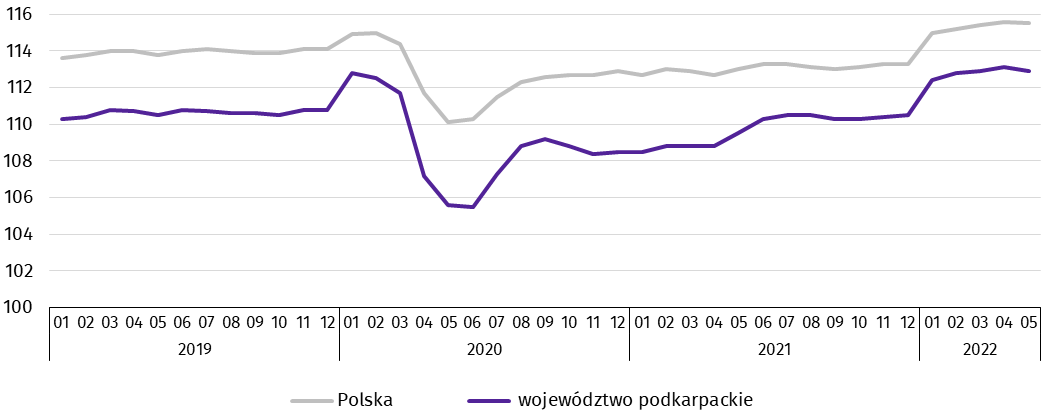 Od stycznia do maja br. przeciętne zatrudnienie w sektorze przedsiębiorstw ukształtowało się na poziomie 254,0 tys. osób i było o 3,6% wyższe (w kraju o 2,4%) niż w analogicznym okresie ubiegłego roku. Najbardziej zatrudnienie wzrosło w dostawie wody; gospodarowaniu ściekami i odpadami; rekultywacji (o 13,3%), natomiast znaczący spadek odnotowano w obsłudze rynku nieruchomości (o 3,1%).W końcu maja 2022 r. liczba bezrobotnych zarejestrowanych w urzędach pracy wyniosła 71339 osób i była niższa o 2691 osób niż w poprzednim miesiącu i o 11920 niższa niż w maju 2021 r. Kobiety stanowiły 53,6% ogółu zarejestrowanych bezrobotnych (przed rokiem 53,3%).Liczba bezrobotnych i stopa bezrobociaStopa bezrobocia rejestrowanego w końcu maja 2022 r. wyniosła 7,5% i zmniejszyła się w odniesieniu do poprzedniego miesiąca o 0,3 p.proc., a także zmalała o 1,3 p.proc. w odniesieniu do maja 2021 r. W rankingu województw, pod względem wysokości stopy bezrobocia, województwo podkarpackie uplasowało się na piętnastym miejscu (najniższą stopę bezrobocia zanotowano w województwie wielkopolskim – 2,8%, a najwyższą w warmińsko-mazurskim – 7,9%). W kraju stopa bezrobocia wyniosła 5,1%, wobec 6,1% przed rokiem.Stopa bezrobocia rejestrowanego (stan w końcu miesiąca)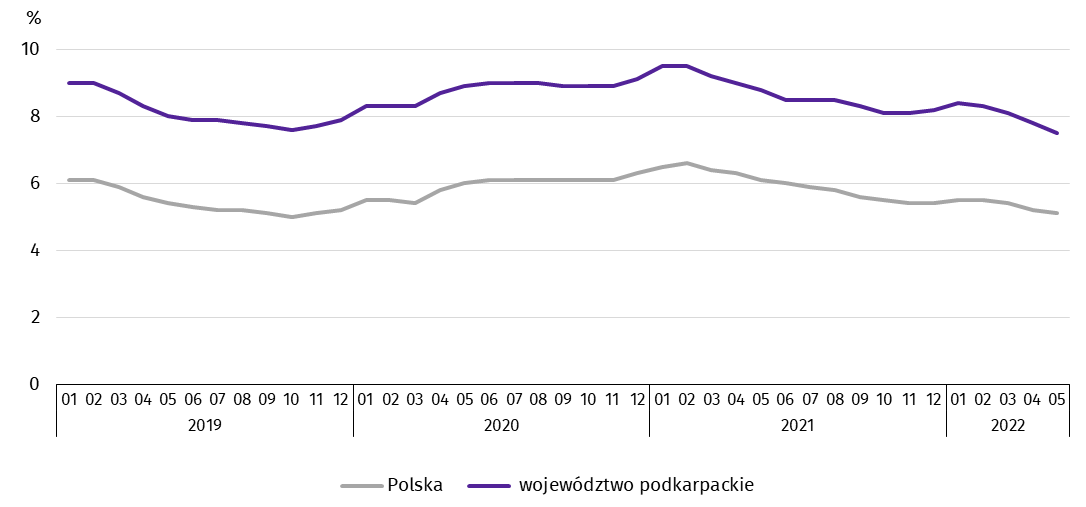 Najwyższa stopa bezrobocia rejestrowanego w końcu maja 2022 r. wystąpiła w powiatach brzozowskim i niżańskim (po 14,3%), a najniższy jej poziom odnotowano w Krośnie (2,6%). W porównaniu z poprzednim miesiącem spadek stopy bezrobocia odnotowano we wszystkich dwudziestu pięciu powiatach, w tym największy w leskim (o 0,9 p.proc.).W porównaniu z majem 2021 r. spadek stopy bezrobocia rejestrowanego zanotowano we wszystkich dwudziestu pięciu powiatach, w tym największy w jarosławskim (o 2,1 p.proc.).Mapa 1. Stopa bezrobocia rejestrowanego według powiatów w 2022 r. (stan w końcu maja)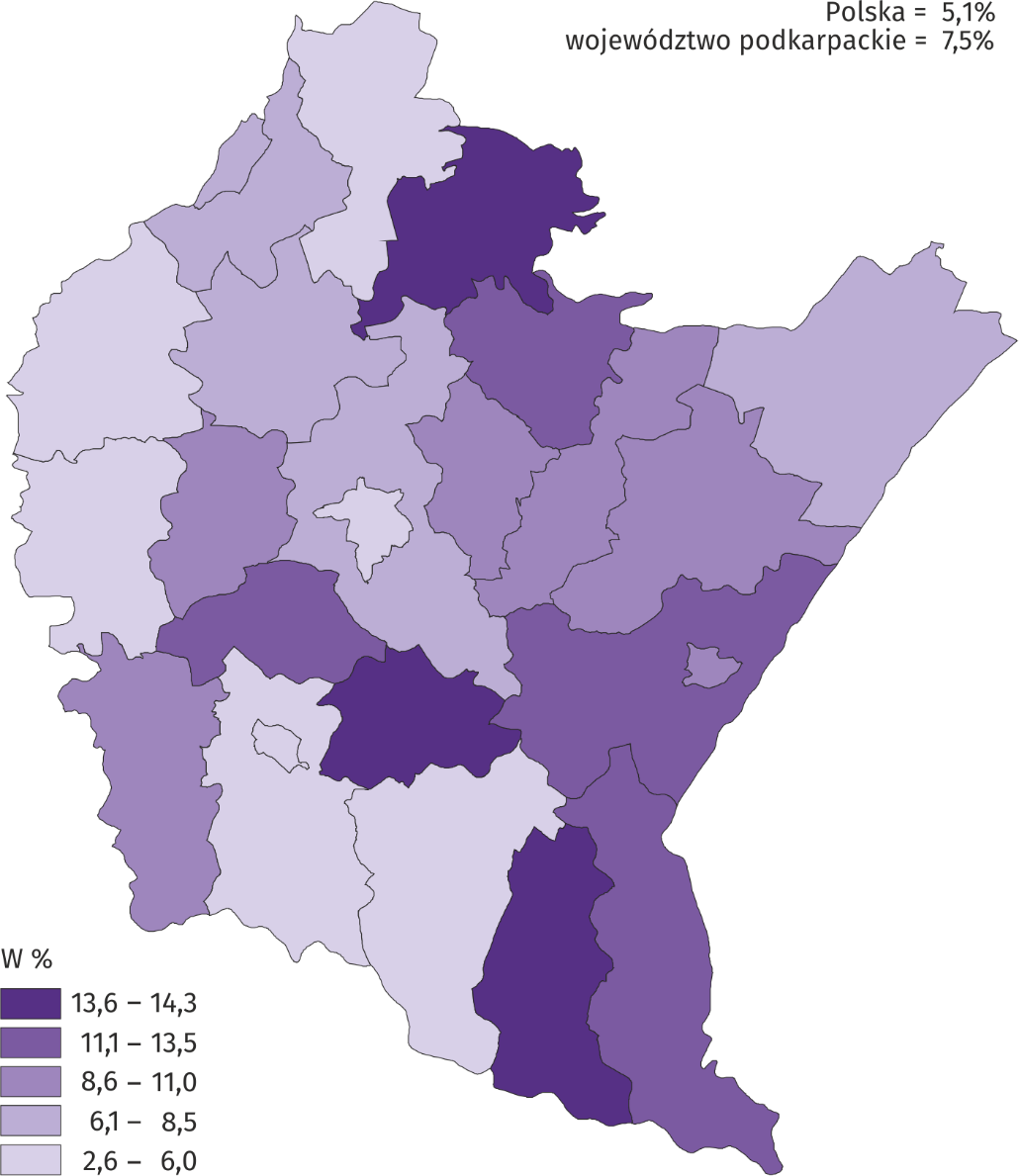 W maju 2022 r. w urzędach pracy zarejestrowano 6,5 tys. osób bezrobotnych, tj. o 5,6% mniej niż przed miesiącem, a o 8,3% więcej niż przed rokiem. Udział osób rejestrujących się po raz kolejny w nowo zarejestrowanych ogółem zmniejszył się w stosunku do maja 2021 r. (o 0,3 p.proc. do 77,1%). Zmniejszył się również udział absolwentów (o 2,5 p.proc. do 10,1%), a także udział osób zwolnionych z przyczyn dotyczących zakładu pracy (o 0,9 p.proc. do 3,0%). Wzrósł natomiast udział osób bez doświadczenia zawodowego (o 2,2 p.proc. do 27,6%). Stopa napływu bezrobotnych do urzędów pracy (stosunek nowo zarejestrowanych do liczby aktywnych zawodowo) wyniosła 0,7%.W maju 2022 r. z ewidencji bezrobotnych wyrejestrowano 9,2 tys. osób, tj. o 4,0% mniej niż w poprzednim miesiącu, a o 7,7% więcej niż w maju 2021 roku. Z tytułu podjęcia pracy (głównej przyczyny wyrejestrowania) z rejestru bezrobotnych wyłączono 5,0 tys. osób (przed rokiem – 5,5 tys.). Udział tej kategorii osób w ogólnej liczbie wyrejestrowanych zmniejszył się w ujęciu rocznym (o 10,5 p.proc. do 54,4%).Spośród osób wykreślonych z ewidencji w skali roku zwiększył się odsetek osób, które nie potwierdziły gotowości do podjęcia pracy (o 4,8 p.proc. do 13,5%). Zwiększył się także udział osób, które dobrowolnie zrezygnowały ze statusu bezrobotnego (o 2,9 p.proc. do 8,6%) oraz osób które utraciły status bezrobotnego w związku z rozpoczęciem szkolenia lub stażu u pracodawców (o 2,7 p.proc. do 11,5%). Względem maja 2021 r. zmniejszył się natomiast udział osób, które osiągnęły wiek emerytalny (o 0,2 p.proc. do 1,6%). Stopa odpływu bezrobotnych z urzędów pracy (stosunek liczby bezrobotnych wyrejestrowanych w danym miesiącu do liczby bezrobotnych na koniec poprzedniego miesiąca) wyniosła 12,4%.W końcu maja 2022 r. bez prawa do zasiłku pozostawało 61,6 tys. bezrobotnych, a ich udział w ogólnej liczbie bezrobotnych zwiększył się w porównaniu z analogicznym miesiącem 2021 r. (z 86,2% do 86,3%).Bezrobotni będący w szczególnej sytuacji na rynku pracy w końcu maja 2022 r. stanowili 87,2% ogółu bezrobotnych (przed rokiem 86,8%). Do bezrobotnych w szczególnej sytuacji na rynku pracy zaliczane są m.in. osoby długotrwale bezrobotne, których udział w liczbie zarejestrowanych ogółem zwiększył się w skali roku (o 1,8 p.proc. do 60,8%). Zwiększył się również udział osób bezrobotnych powyżej 50. roku życia (o 1,4 p.proc. do 24,9%) oraz osób niepełnosprawnych (o 2,1 p.proc. do 6,2%). Zmniejszył się natomiast udział osób do 25. roku życia (o 1,3 p.proc. do 11,6%).Wybrane kategorie bezrobotnycha będących w szczególnej sytuacji na rynku pracya Stan w końcu miesiąca.W maju 2022 r. do urzędów pracy zgłoszono 4988 ofert zatrudnienia, tj. o 281 więcej niż przed miesiącem i o 476 więcej niż przed rokiem. W końcu miesiąca na 1 ofertę pracy przypadało 20 bezrobotnych (przed miesiącem 26, a przed rokiem 29).Bezrobotni na 1 ofertę pracy (stan w końcu miesiąca)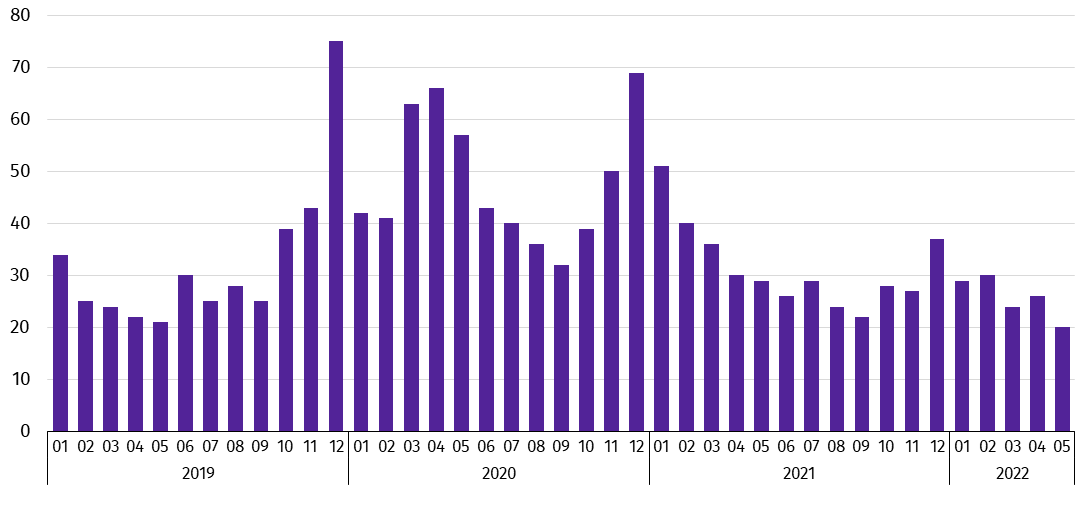 Wydatki Funduszu Pracy w maju 2022 r. wyniosły 43,8 mln zł, z których 32,4% przeznaczono na zasiłki dla bezrobotnych.WynagrodzeniaW maju 2022 r. przeciętne miesięczne wynagrodzenie brutto zwiększyło się w skali roku (maj 2022 r. do maja 2021 r.), a tempo tego wzrostu było niższe od notowanego w maju 2021 r.Przeciętne miesięczne wynagrodzenie brutto w sektorze przedsiębiorstw w maju 2022 r. ukształtowało się na poziomie 5270,36 zł i było o 11,4% wyższe niż w maju 2021 r., kiedy notowano wzrost o 13,0%. W porównaniu z poprzednim miesiącem płace obniżyły się o 2,7%. W Polsce przeciętne miesięczne wynagrodzenie brutto wyniosło 6399,59 zł i wzrosło w stosunku do maja 2021 r. (o 13,5%), a obniżyło się w odniesieniu do kwietnia 2022 r. (o 3,4%).W odniesieniu do maja 2021 r. wzrost wynagrodzeń odnotowano w większości badanych sekcji, w tym najwyższy w transporcie i gospodarce magazynowej (o 23,4%). Wzrosty płac wystąpiły m.in. w zakwaterowaniu i gastronomii (o 15,3%), obsłudze rynku nieruchomości (o 14,5%), dostawie wody; gospodarowaniu ściekami i odpadami; rekultywacji (o 14,2%), administrowaniu i działalności wspierającej (o 14,1%), handlu; naprawie pojazdów samochodowych (o 13,5%), budownictwie (o 12,7%) oraz w działalności profesjonalnej, naukowej i technicznej (o 12,5%).Przeciętne miesięczne wynagrodzenia brutto w sektorze przedsiębiorstwa Nie obejmuje działów: Badania naukowe i prace rozwojowe oraz Działalność weterynaryjna.Odchylenia względne przeciętnych miesięcznych wynagrodzeń brutto od średniego wynagrodzenia w województwie według wybranych sekcji w maju 2022 r.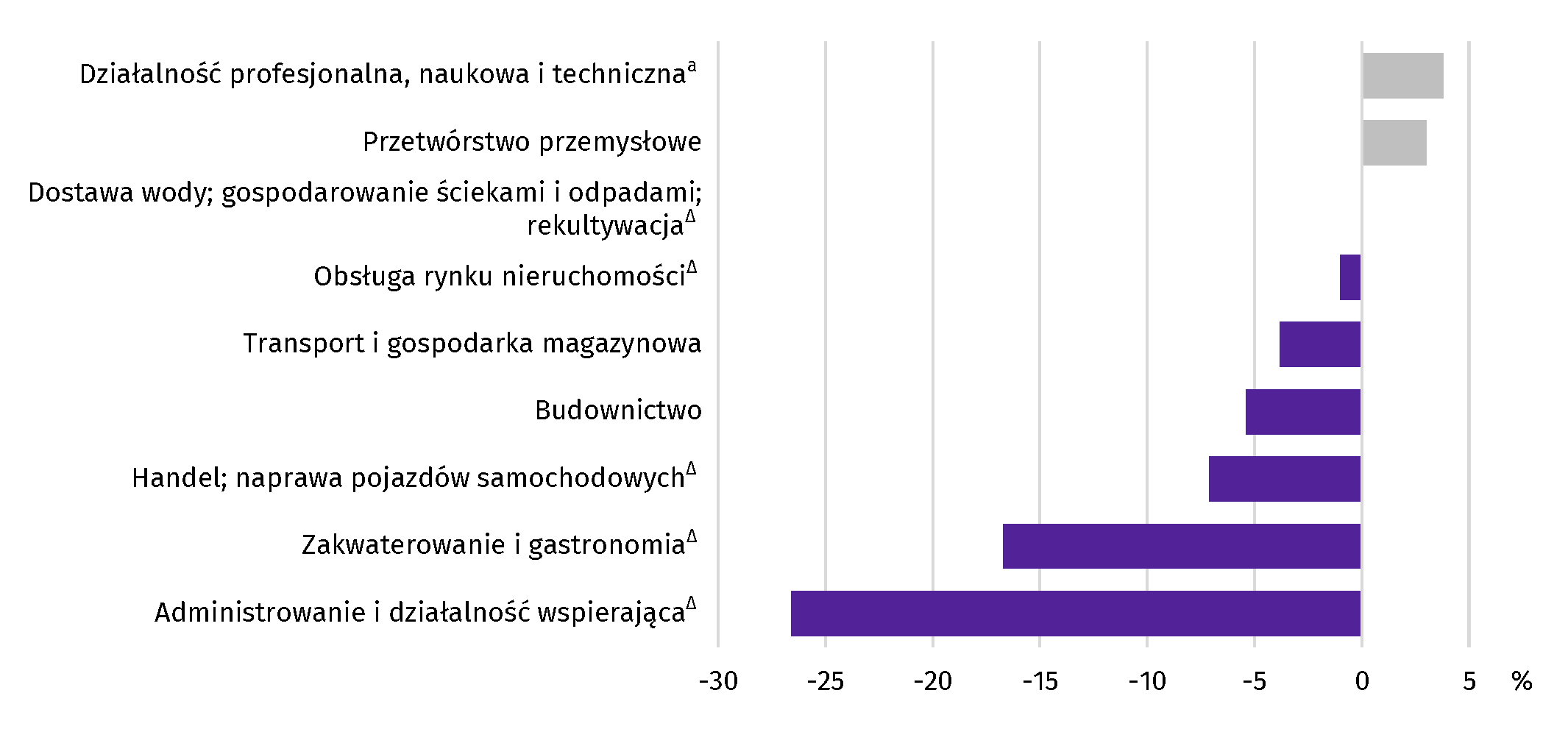 a Nie obejmuje działów: Badania naukowe i prace rozwojowe oraz Działalność weterynaryjna.W porównaniu z poprzednim miesiącem płace obniżyły się m.in. w przetwórstwie przemysłowym (o 4,2%), obsłudze rynku nieruchomości (o 3,9%), transporcie i gospodarce magazynowej (o 2,8%) oraz w działalności profesjonalnej, naukowej i technicznej (o 1,0%). Natomiast wzrost wynagrodzeń odnotowano m.in. w dostawie wody; gospodarowaniu ściekami i odpadami; rekultywacji (o 2,9%), administrowaniu i działalności wspierającej (o 2,3%) oraz w zakwaterowaniu i gastronomii (o 1,2%).W okresie styczeń–maj br. przeciętne miesięczne wynagrodzenie brutto w sektorze przedsiębiorstw wyniosło 5254,54 zł i było o 10,6% wyższe (w Polsce o 12,6%) niż w analogicznym okresie ubiegłego roku. We wszystkich badanych sekcjach odnotowano wzrost płac, w tym najwyższy w transporcie i gospodarce magazynowej (o 19,9%).Dynamika przeciętnego miesięcznego wynagrodzenia brutto w sektorze przedsiębiorstw
(przeciętna miesięczna 2015=100)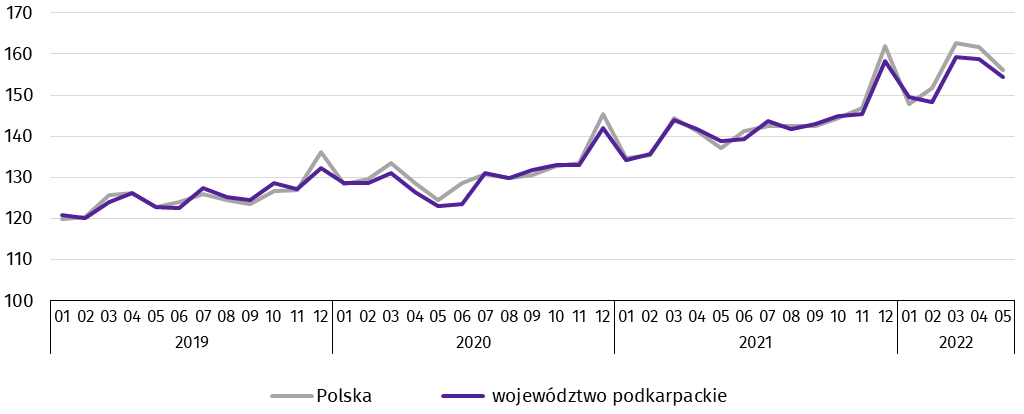 Ceny detaliczneW województwie podkarpackim w 1 kwartale 2022 r., w porównaniu z analogicznym okresem poprzedniego roku, wystąpił wzrost cen towarów i usług konsumpcyjnych o 9,5% (wobec wzrostu o 7,6% w 4 kwartale 2021 r.). Wzrost cen odnotowano m.in. w grupie: transport (o 18,9%), mieszkanie (o 12,2%), żywność i napoje bezalkoholowe (o 9,5%), rekreacja i kultura (o 7,9%) oraz edukacja (o 5,3%). W tym okresie w kraju odnotowano wzrost cen o 9,7%.Wskaźniki cen towarów i usług konsumpcyjnychRolnictwoNa rynku rolnym w maju 2022 r. przeciętne ceny skupu podstawowych produktów rolnych były wyższe niż przed rokiem. W porównaniu z kwietniem br. niższe były ceny skupu żywca wieprzowego i drobiowego. W obrocie targowiskowym, w odniesieniu do kwietnia br. więcej płacono za żyto. Wskaźnik opłacalności tuczu trzody chlewnej był niższy od notowanego przed miesiącem.W maju 2022 r. średnia temperatura powietrza wyniosła 14,6°C i była wyższa o 0,6°C od średniej z lat 1991–2020, przy czym maksymalna temperatura wyniosła 28,9°C, a minimalna 0,8°C. Średnia suma opadów atmosferycznych (38,8 mm) stanowiła 49% normy z wielolecia. Odnotowano 12 dni z opadami.Maj br. był słoneczny, ciepły z niewielkimi opadami deszczu. Niedobór wilgoci spowolnił wzrost roślin. Stan rzepaku i zbóż, zwłaszcza jarych, był gorszy niż przed rokiem ze względu na suszę. Drzewa owocowe kwitły obficie w okresie ciepłej, słonecznej pogody. Pomimo obfitego kwitnienia zawiązki kwiatów opadały, co może się przyczynić do spadku plonów owoców. Skup zbóżaa W okresie styczeń–maj br. bez skupu realizowanego przez osoby fizyczne.   b Obejmuje: pszenicę, żyto, jęczmień, owies, pszenżyto; łącznie z mieszankami zbożowymi, bez ziarna siewnego.Skup zbóż podstawowych (z mieszankami zbożowymi bez ziarna siewnego) w okresie lipiec 2021 r. – maj 2022 r. wyniósł 165,6 tys. ton i był o 15,5% większy niż w analogicznym okresie poprzedniego roku. Skup zarówno pszenicy, jak i żyta w tym okresie był większy odpowiednio o 18,1% i o 37,5%.W maju br. skup zbóż podstawowych (z mieszankami zbożowymi bez ziarna siewnego) był ponad 2-krotnie większy niż przed rokiem. Większe niż przed rokiem były dostawy do skupu pszenicy (prawie 3-krotnie), a skup żyta był niższy (o 40,6%). W skali miesiąca odnotowano wzrost (o 24,7%) dostaw do skupu zbóż podstawowych (z mieszankami zbożowymi bez ziarna siewnego), w tym pszenicy (o 25,0%) i żyta (ponad 3-krotnie).Skup podstawowych produktów zwierzęcychaa Bez skupu realizowanego przez osoby fizyczne.   b Obejmuje: bydło, cielęta, trzodę chlewną, owce, konie i drób; w wadze żywej.   c W tysiącach litrów.Skup żywca rzeźnego w wadze żywej w maju br. wyniósł 2,6 tys. ton, tj. o 17,4% mniej niż przed rokiem. Mniejsze były dostawy do skupu trzody chlewnej (o 29,2%) i bydła (o 6,3%), natomiast skup drobiu był o 8,0% większy. W skali miesiąca odnotowano zwiększenie skupu żywca rzeźnego w wadze żywej (o 4,8%), o czym zadecydował wyższy skup drobiu (o 17,4%), a mniejszy był skup bydła (o 3,3%) i trzody chlewnej (o 1,5%).Skup mleka w maju br. był mniejszy w porównaniu z analogicznym miesiącem 2021 r. (o 0,7%), a większy w odniesieniu do kwietnia br. (o 18,1%).Przeciętne ceny podstawowych produktów rolnycha W skupie bez ziarna siewnego.   b Na targowiskach – jadalne późne.W maju br. ceny skupu zbóż podstawowych (łącznie z paszowymi bez ziarna siewnego) wyniosły 154,51 zł za 1 dt i były wyższe niż przed rokiem (o 78,1%), jak i w odniesieniu do cen sprzed miesiąca (o 1,5%).Cena pszenicy dostarczonej do skupu, przez producentów z województwa podkarpackiego, była wyższa w skali roku (o 71,4%) i wyższa niż przed miesiącem (o 1,2%). Cena skupu żyta była wyższa w porównaniu z ceną sprzed roku (o 94,4%) i wyższa w odniesieniu do ceny sprzed miesiąca (o 29,6%). W obrocie targowiskowym w odniesieniu do kwietnia br. cena pszenicy, była nieznacznie niższa (o 0,2%), a cena żyta była wyższa (o 2,5%).Przeciętne ceny skupu zbóż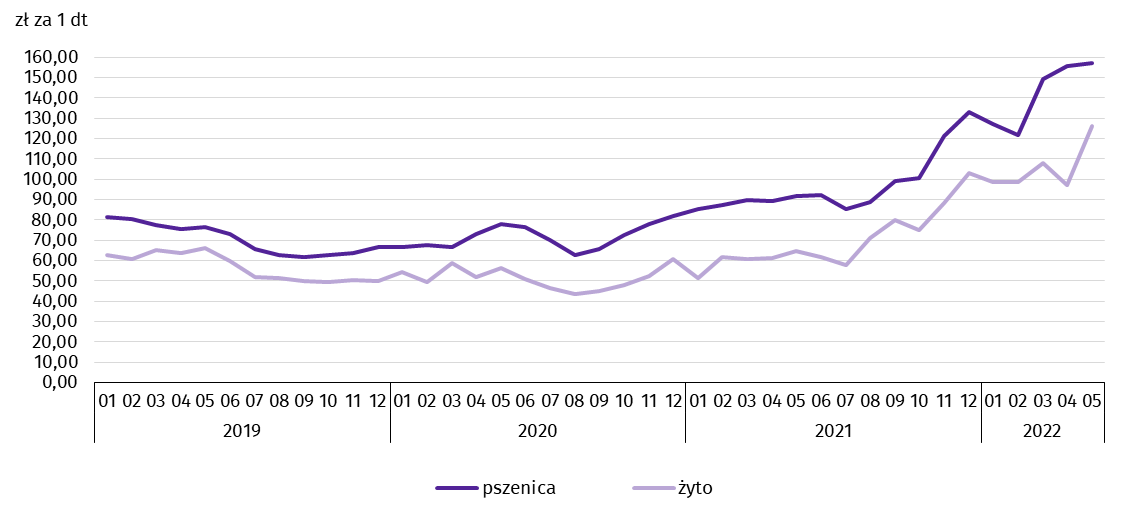 Za 1 dt ziemniaków w skupie w maju br. płacono średnio 116,08 zł, tj. prawie 2,5-krotnie więcej niż przed rokiem i o 25,5% więcej niż w kwietniu br. Przeciętna cena ziemniaków jadalnych na targowiskach wyniosła 135,88 zł za 1 dt i była niższa w skali miesiąca (o 0,9%).Ceny skupu żywca wieprzowego były wyższe w porównaniu z cenami sprzed roku (o 22,9%), a niższe w odniesieniu do kwietnia br. (o 3,5%). W maju br. cena 1 kg żywca wieprzowego w skupie wyniosła 6,29 zł i równoważyła wartość 4,1 kg żyta na targowiskach (wobec 4,4 w kwietniu br.).W maju br. średnia cena skupu 1 kg żywca drobiowego wyniosła 6,05 zł i była wyższa niż przed rokiem (o 31,2%), a niższa w odniesieniu do kwietnia br. (o 7,8%).Przeciętne ceny skupu żywca i mleka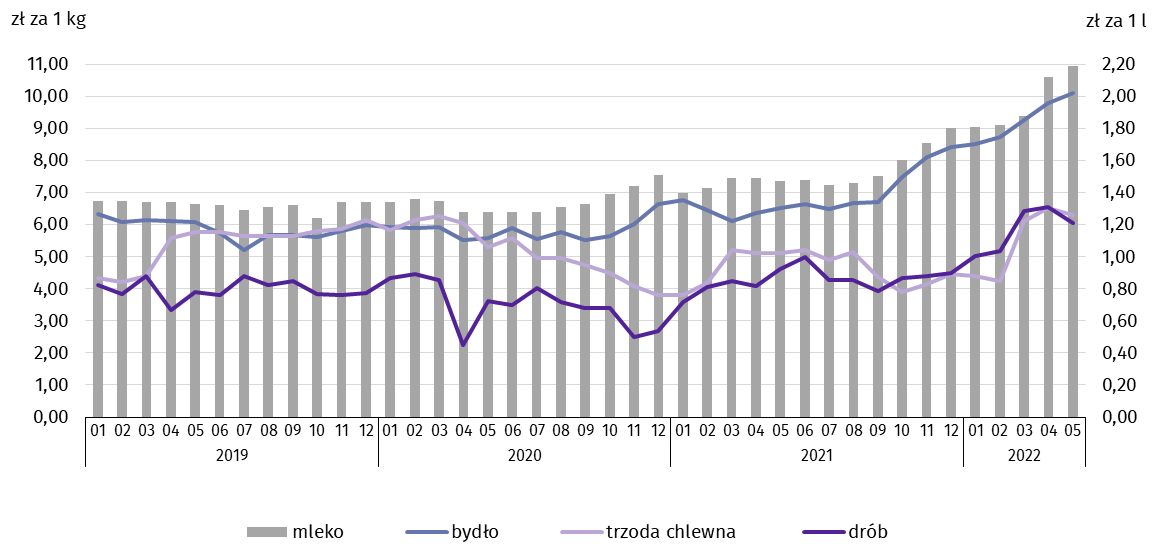 Na rynku wołowiny odnotowano wzrost cen zarówno w skali roku, jak i w skali miesiąca. Za 1 kg żywca wołowego w maju br. płacono 10,11 zł, tj. o 55,1% więcej niż przed rokiem. W porównaniu z kwietniem br. średnia cena skupu żywca wołowego była wyższa o 3,4%.Ceny skupu mleka w maju br. były wyższe niż przed rokiem (o 49,0%) i wyższe niż przed miesiącem (o 3,3%).Przemysł i budownictwoW maju 2022 r. w produkcji sprzedanej przemysłu odnotowano wzrost w ujęciu rocznym. Wzrosła również w skali roku zarówno produkcja sprzedana budownictwa, jak i produkcja budowlano-montażowa.Produkcja sprzedana przemysłu w maju 2022 r. osiągnęła wartość (w cenach bieżących) 6828,2 mln zł i była (w cenach stałych) o 14,6% wyższa niż w maju 2021 r., kiedy notowano wzrost o 41,3%. W Polsce produkcja wzrosła zarówno w skali roku (o 15,0%), jak i miesiąca (o 1,4%). Udział produkcji sprzedanej przemysłu w województwie podkarpackim stanowił 3,3% przychodów krajowych.W ujęciu rocznym w przetwórstwie przemysłowym produkcja wzrosła o 14,4%, a w dostawie wody; gospodarowaniu ściekami i odpadami; rekultywacji o 37,6%.Dynamika produkcji sprzedanej przemysłu (ceny stałe; przeciętna miesięczna 2015=100)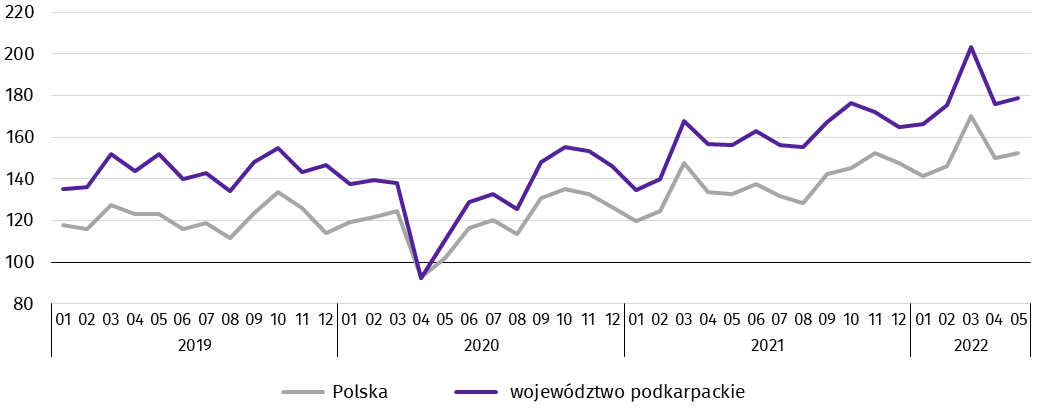 W maju 2022 r. wzrost produkcji sprzedanej w stosunku do maja ubiegłego roku wystąpił w 22 działach przemysłu (spośród 31 występujących w województwie). Uwzględniając działy o znaczącym udziale w produkcji sprzedanej przemysłu wzrosty w stosunku rocznym odnotowano m.in. w produkcji komputerów, wyrobów elektronicznych i optycznych (o 77,2%), metali (o 30,3%), wyrobów z pozostałych mineralnych surowców niemetalicznych (o 25,9%), pojazdów samochodowych, przyczep i naczep (o 24,6%) oraz pozostałego sprzętu transportowego (o 22,4%). Natomiast spadek wystąpił w produkcji wyrobów z drewna, korka, słomy i wikliny (o 24,2%).Dynamika (w cenach stałych) i struktura (w cenach bieżących) produkcji sprzedanej przemysłuW porównaniu z poprzednim miesiącem odnotowano wzrost produkcji o 1,8%. W przetwórstwie przemysłowym produkcja wzrosła o 3,7%, a w dostawie wody; gospodarowaniu ściekami i odpadami; rekultywacji o 2,8%.Wydajność pracy w przemyśle, mierzona produkcją sprzedaną na jednego zatrudnionego, w maju 2022 r. wyniosła (w cenach bieżących) 50,0 tys. zł i była wyższa (w cenach stałych) o 9,9% w porównaniu z majem 2021 r., przy przeciętnym zatrudnieniu wyższym o 4,2% i wzroście przeciętnego miesięcznego wynagrodzenia brutto o 9,3%.W okresie styczeń–maj 2022 r. produkcja sprzedana przemysłu wyniosła 33575,8 mln zł i była o 19,1% wyższa (w kraju wzrosła o 14,6%) niż w analogicznym okresie ubiegłego roku, w tym w przetwórstwie przemysłowym odnotowano wzrost o 17,7%. Wzrost produkcji odnotowano w 25 działach przemysłu, w tym m.in. w produkcji komputerów, wyrobów elektronicznych i optycznych (o 42,2%), pozostałego sprzętu transportowego (o 34,7%), chemikaliów i wyrobów chemicznych (o 30,0%), metali (o 28,8%) oraz wyrobów z pozostałych mineralnych surowców niemetalicznych (o 20,9%).Produkcja sprzedana budownictwa (w cenach bieżących) w maju 2022 r. wyniosła 751,3 mln zł. Była wyższa niż w maju 2021 r. (o 1,0%) i wyższa niż w kwietniu 2022 r. (o 1,7%). Od początku roku produkcja sprzedana przedsiębiorstw budowlanych osiągnęła wartość 3470,6 mln zł i w porównaniu z analogicznym okresem ubiegłego roku wzrosła o 13,4%.W przeliczeniu na 1 zatrudnionego produkcja sprzedana budownictwa, w maju 2022 r. ukształtowała się na poziomie 38,8 tys. zł. Była o 1,8% wyższa niż w maju 2021 r., przy przeciętnym zatrudnieniu niższym o 0,8% i wzroście wynagrodzeń o 12,7%.Sprzedaż produkcji budowlano-montażowej (stanowiącej ponad 57% przychodów ogółem osiągniętych przez jednostki w sekcji budownictwo), zrealizowana w maju 2022 r. wyniosła 428,9 mln zł i była wyższa o 16,9% od uzyskanej w maju 2021 r. (wobec wzrostu o 6,2% przed rokiem). Wzrost produkcji budowlano-montażowej wystąpił we wszystkich trzech działach budownictwa, w tym najwyższy w jednostkach specjalizujących się w budowie obiektów inżynierii lądowej i wodnej (o 64,3%), a znacznie mniejszy w podmiotach realizujących głównie roboty budowlane specjalistyczne (o 5,4%) oraz w jednostkach, w których podstawowym rodzajem działalności jest budowa budynków (o 2,5%).Dynamika i struktura (w cenach bieżących) produkcji budowlano-montażowejW porównaniu z kwietniem br. sprzedaż produkcji budowlano-montażowej była wyższa o 6,1%. Wzrost produkcji wystąpił w podmiotach specjalizujących się w budowie obiektów inżynierii lądowej i wodnej (o 58,3%), natomiast spadek odnotowano w jednostkach, w których podstawowym rodzajem działalności jest budowa budynków (o 13,1%). W podmiotach realizujących głównie roboty budowlane specjalistyczne produkcja budowlano-montażowa pozostała na poziomie zbliżonym do notowanego miesiąc wcześniej.W okresie styczeń–maj br. produkcja budowlano-montażowa wyniosła 1706,2 mln zł i była o 13,9% wyższa niż w analogicznym okresie ubiegłego roku. Produkcja budowlano-montażowa wzrosła we wszystkich trzech działach budownictwa, w tym najbardziej w jednostkach, w których podstawowym rodzajem działalności jest budowa budynków, a nieco mniej w podmiotach realizujących głównie roboty budowlane specjalistyczne oraz w podmiotach specjalizujących się w budowie obiektów inżynierii lądowej i wodnej.Budownictwo mieszkanioweW maju 2022 r., w porównaniu z analogicznym okresem 2021 r., wzrosła liczba mieszkań oddanych do użytkowania (ponad 2-krotnie), liczba mieszkań, których budowę rozpoczęto (ponad 2-krotnie) oraz liczba mieszkań, na realizację których wydano pozwolenia lub dokonano zgłoszenia z projektem budowlanym (o 14,4%).Według wstępnych danych, w maju 2022 r. przekazano do użytkowania 1094 mieszkania o łącznej powierzchni 106,5 tys. m2. Liczba nowo wybudowanych mieszkań, w porównaniu z majem 2021 r., wzrosła o 572 lokale. W maju 2022 r. w budownictwie przeznaczonym na sprzedaż lub wynajem przekazano 626 mieszkań (o 594 więcej), a w budownictwie indywidualnym 468 mieszkań (o 21 mniej niż w maju 2021 r.). W pozostałych formach budownictwa nie odnotowano efektów.W maju 2022 r. udział województwa podkarpackiego wśród mieszkań oddanych do użytkowania w kraju wyniósł 6,2% i był o 2,6 p.proc. wyższy niż w kwietniu 2022 r.Liczba mieszkań oddanych do użytkowania w okresie styczeń–maj 2022 r.Dynamika mieszkań oddanych do użytkowania (analogiczny okres 2015=100)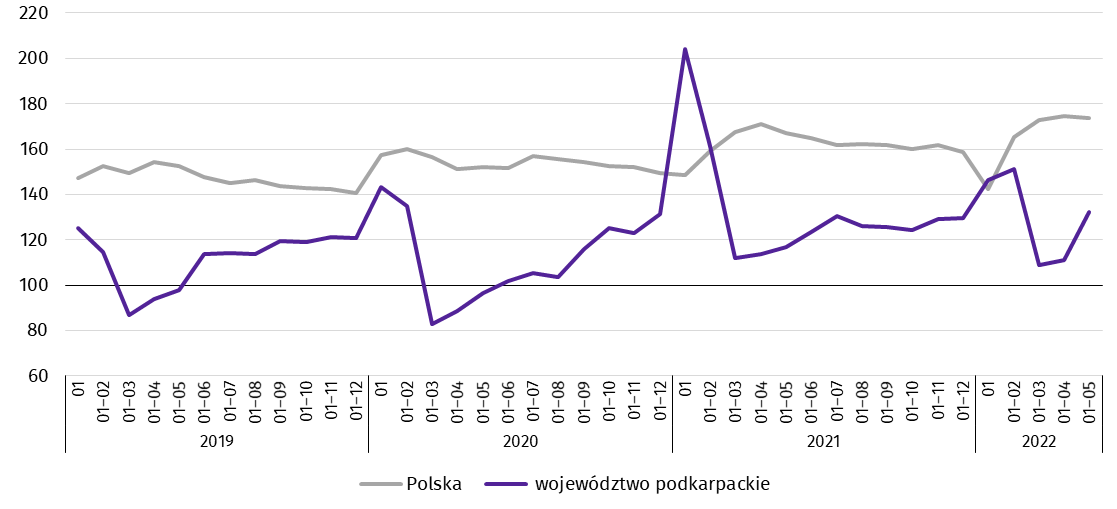 W okresie styczeń–maj 2022 r. oddano do użytkowania 4215 mieszkań, tj. o 497 lokali więcej niż w analogicznym okresie ub. roku. W budownictwie indywidualnym przekazano o 365 mieszkań więcej, w budownictwie spółdzielczym o 53 więcej, a w przeznaczonym na sprzedaż lub wynajem o 9 więcej. Ponadto w pierwszych pięciu miesiącach 2022 r. oddano 71 mieszkań społecznych czynszowych (przed rokiem w tej formie budownictwa nie odnotowano efektów).Przeciętna powierzchnia użytkowa mieszkania przekazanego do użytkowania w okresie styczeń–maj br. wyniosła 114,2 m2, z tego w budownictwie indywidualnym – 141,7 m2, przeznaczonym na sprzedaż lub wynajem – 65,1 m2, społecznym czynszowym – 60,6 m2, a w spółdzielczym 55,1 m2.W przekroju terytorialnym najwięcej mieszkań oddano do użytkowania w Rzeszowie (927), następnie w powiecie rzeszowskim (510) i dębickim (302). Najmniej mieszkań przekazano w powiecie bieszczadzkim (28), a następnie w powiecie leskim i tarnobrzeskim (odpowiednio 45 i 59).Mieszkania o największej przeciętnej powierzchni użytkowej wybudowano w powiecie sanockim (154,2 m2), następnie w przemyskim (151,0 m2) i bieszczadzkim (149,3 m2). Najmniejsze natomiast w Przemyślu oraz Krośnie (odpowiednio 65,2 m2 i 66,7 m2).Mapa 2. Mieszkania oddane do użytkowania według powiatów w okresie styczeń–maj 2022 r.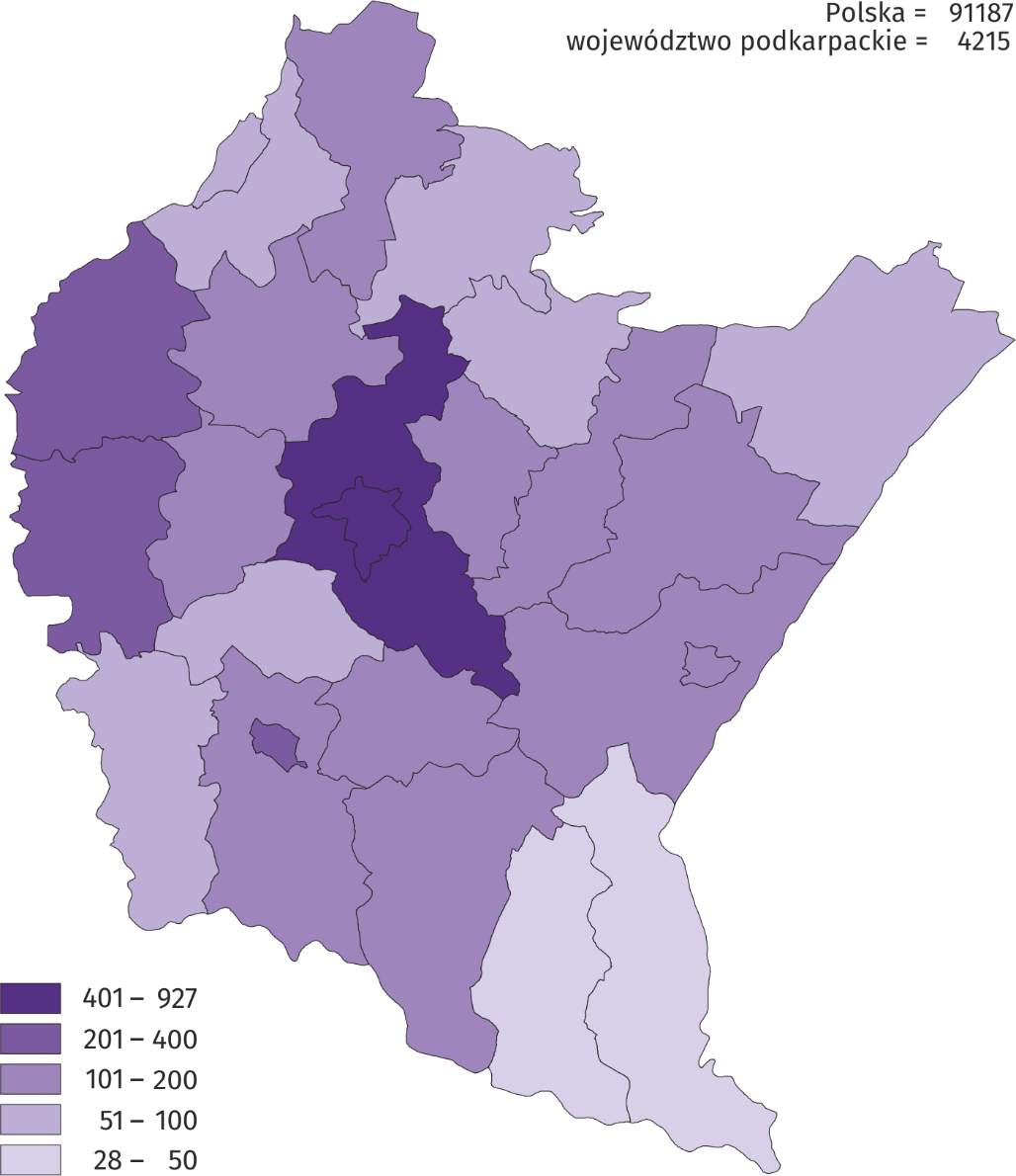 W okresie styczeń–maj 2022 r. wzrost liczby mieszkań oddanych do użytkowania w odniesieniu do analogicznego okresu 2021 r. odnotowano w dwudziestu jeden powiatach, w tym największy w Krośnie (ponad 6-krotny), następnie w Przemyślu (blisko 5-krotny), oraz w powiecie brzozowskim (ponad 3-krotny). Spadek liczby mieszkań oddanych do użytkowania wystąpił w czterech powiatach, z tego największy w powiecie jarosławskim (o 29,8%), następnie w Rzeszowie (o 21,2%), powiecie dębickim (o 16,6%) oraz jasielskim (o 12,2%).W maju 2022 r. liczba mieszkań, na realizację których wydano pozwolenia lub dokonano zgłoszenia z projektem budowlanym wyniosła 900 (w analogicznym miesiącu 2021 r. – 787), z tego w budownictwie indywidualnym – 599, a w przeznaczo-nym na sprzedaż lub wynajem – 301.W badanym miesiącu rozpoczęto budowę 2145 mieszkań (w analogicznym miesiącu 2021 r. – 1043), z tego w budownictwie przeznaczonym na sprzedaż lub wynajem – 1530, a w indywidualnym – 615 mieszkań.Liczba mieszkań, na realizację których uzyskano pozwolenia lub dokonano zgłoszenia z projektem budowlanym i mieszkań, których budowę rozpoczęto w okresie styczeń–maj 2022 r.Rynek wewnętrznyW maju 2022 r. w skali roku zwiększyła się sprzedaż detaliczna (w cenach bieżących). Wyższa była również sprzedaż hurtowa, zarówno w jednostkach handlowych, jak i hurtowych.Sprzedaż detaliczna zrealizowana przez przedsiębiorstwa handlowe i niehandlowe, w maju 2022 r. była o 30,2% wyższa niż przed rokiem (wobec wzrostu o 16,7% w maju 2021 r.) i wyższa o 2,9% niż przed miesiącem.Wzrost sprzedaży detalicznej w porównaniu z majem 2021 r. wystąpił m.in. w jednostkach zgrupowanych w kategorii pozostałe (o 81,9%), a także w podmiotach zajmujących się zarówno sprzedażą prasy, książek, pozostałą sprzedażą w wyspecjalizowanych sklepach (o 41,4%), jak i żywności, napojów i wyrobów tytoniowych (o 36,5%) oraz handlujących zarówno farmaceutykami, kosmetykami, sprzętem ortopedycznym (o 15,2%), jak również tekstyliami, odzieżą, obuwiem (o 4,7%) i pojazdami samochodowymi, motocyklami, częściami (o 1,9%). Łączny udział tych sześciu grup w strukturze sprzedaży detalicznej wyniósł 77,4% i w stosunku do maja ubiegłego roku wzrósł o 4,1 p.proc. Natomiast spadek odnotowano m.in. w podmiotach handlujących meblami, sprzętem rtv i agd (o 11,0%).Dynamika i struktura (w cenach bieżących) sprzedaży detaliczneja Grupowania przedsiębiorstw dokonano na podstawie Polskiej Klasyfikacji Działalności – PKD 2007, zaliczając przedsiębiorstwo do określonej kategorii według przeważającego rodzaju działalności, zgodnie z aktualnym w omawianym okresie stanem organizacyjnym. Odnotowane zmiany (wzrost/spadek) sprzedaży detalicznej w poszczególnych grupach rodzajów działalności przedsiębiorstw mogą zatem również wynikać ze zmiany przeważającego rodzaju działalności przedsiębiorstwa oraz zmian organizacyjnych. Nie ma to wpływu na dynamikę sprzedaży detalicznej ogółem.Wzrost sprzedaży detalicznej w porównaniu z poprzednim miesiącem wystąpił m.in. w podmiotach zajmujących się sprzedażą prasy, książek, pozostałą sprzedażą w wyspecjalizowanych sklepach (o 37,2%) oraz w jednostkach zgrupowanych w kategorii pozostałe (o 7,5%). Natomiast spadek odnotowano m.in. w podmiotach handlujących meblami, sprzętem rtv i agd (o 7,4%), a także tekstyliami, odzieżą, obuwiem (o 6,6%) oraz farmaceutykami, kosmetykami, sprzętem ortopedycznym (o 6,1%).W okresie pięciu miesięcy br. sprzedaż detaliczna była o 28,0% wyższa w porównaniu z analogicznym okresem ubiegłego roku (przed rokiem odnotowano wzrost o 4,4%). Wzrost sprzedaży wystąpił m.in. w jednostkach zgrupowanych w kategorii pozostałe (o 88,1%), a także w podmiotach handlujących tekstyliami, odzieżą, obuwiem (o 31,9%) oraz żywnością, napojami i wyrobami tytoniowymi (o 29,3%) i farmaceutykami, kosmetykami, sprzętem ortopedycznym (o 19,8%).Sprzedaż hurtowa w przedsiębiorstwach handlowych, w maju 2022 r. była o 60,2% wyższa niż przed rokiem, przy czym w przedsiębiorstwach handlu hurtowego wzrosła o 62,5%. Sprzedaż hurtowa, w porównaniu z poprzednim miesiącem, wzrosła o 2,2% w przedsiębiorstwach handlowych, a o 1,9% w przedsiębiorstwach handlu hurtowego. W okresie styczeń–maj 2022 r., w odniesieniu do analogicznego okresu ubiegłego roku sprzedaż hurtowa w przedsiębiorstwach handlowych była wyższa o 57,5%, a w przedsiębiorstwach handlu hurtowego o 48,9%.Podmioty gospodarki narodowejWedług stanu na koniec maja 2022 r. w rejestrze REGON wpisanych było 198,4 tys. podmiotów gospodarki narodowej, tj. o 3,4% więcej niż przed rokiem i o 0,3% więcej niż w końcu kwietnia 2022 r.Liczba zarejestrowanych osób fizycznych prowadzących działalność gospodarczą wyniosła 148,5 tys. i w porównaniu z analogicznym okresem poprzedniego roku była o 3,3% większa. Do rejestru REGON wpisanych było 28,8 tys. spółek, w tym 17990 spółek handlowych i 10671 spółek cywilnych. Liczba spółek wzrosła w skali roku o 4,6%, spółek handlowych o 8,0%, natomiast spółek cywilnych zmalała o 0,6%.Według przewidywanej liczby pracujących, zdecydowanie przeważały podmioty o liczbie pracujących do 9 osób (96,5% ogółu podmiotów). Udział podmiotów o przewidywanej liczbie pracujących 10–49 wyniósł 2,8%, a podmioty z liczbą pracujących powyżej 49 stanowiły 0,7% wszystkich podmiotów wpisanych do rejestru REGON. W skali roku wzrost liczby podmiotów wystąpił w przedziale liczby pracujących 0–9 o 6582 (o 3,6%).W analizowanym okresie największy wzrost liczby podmiotów, w odniesieniu do analogicznego miesiąca roku poprzedniego, odnotowano w sekcji: informacja i komunikacja (o 10,1%), następnie budownictwo (o 7,1%), administrowanie i działalność wspierająca (o 5,0%) oraz zakwaterowanie i gastronomia i obsługa rynku nieruchomości (o 4,3%), natomiast spadek zanotowano tylko w sekcji działalność finansowa i ubezpieczeniowa (o 1,1%).W maju 2022 r. do rejestru REGON wpisano 1352 nowe podmioty, tj. o 2,0% więcej niż w poprzednim miesiącu. Wśród nowo zarejestrowanych jednostek przeważały osoby fizyczne prowadzące działalność gospodarczą, których wpisano 1192 (o 4,1% więcej niż w kwietniu 2022 r.). Liczba nowo zarejestrowanych spółek handlowych była mniejsza o 10,4%, w tym spółek z ograniczoną odpowiedzialnością o 16,7% mniejsza.W maju 2022 r. z rejestru REGON wykreślono 635 podmiotów (o 17,9% mniej niż przed miesiącem), w tym 556 osób fizycznych prowadzących działalność gospodarczą (odpowiednio o 18,8% mniej).Podmioty gospodarki narodowej nowo zarejestrowane i wyrejestrowane w maju 2022 r.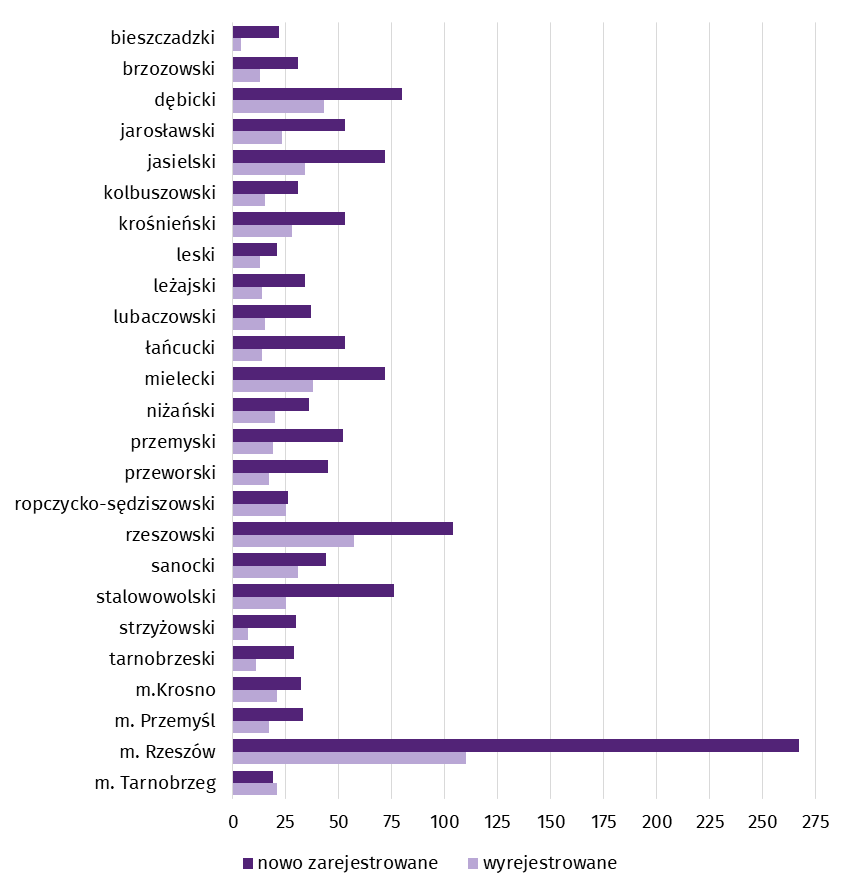 Według stanu na koniec maja 2022 r. w rejestrze REGON 24491 podmiotów miało zawieszoną działalność (o 0,8% mniej niż przed miesiącem). Zdecydowaną większość (95,3%) stanowiły osoby fizyczne prowadzące działalność gospodarczą (przed miesiącem 95,5%).Mapa 3. Podmioty gospodarki narodowej z zawieszoną działalnością w maju 2022 r.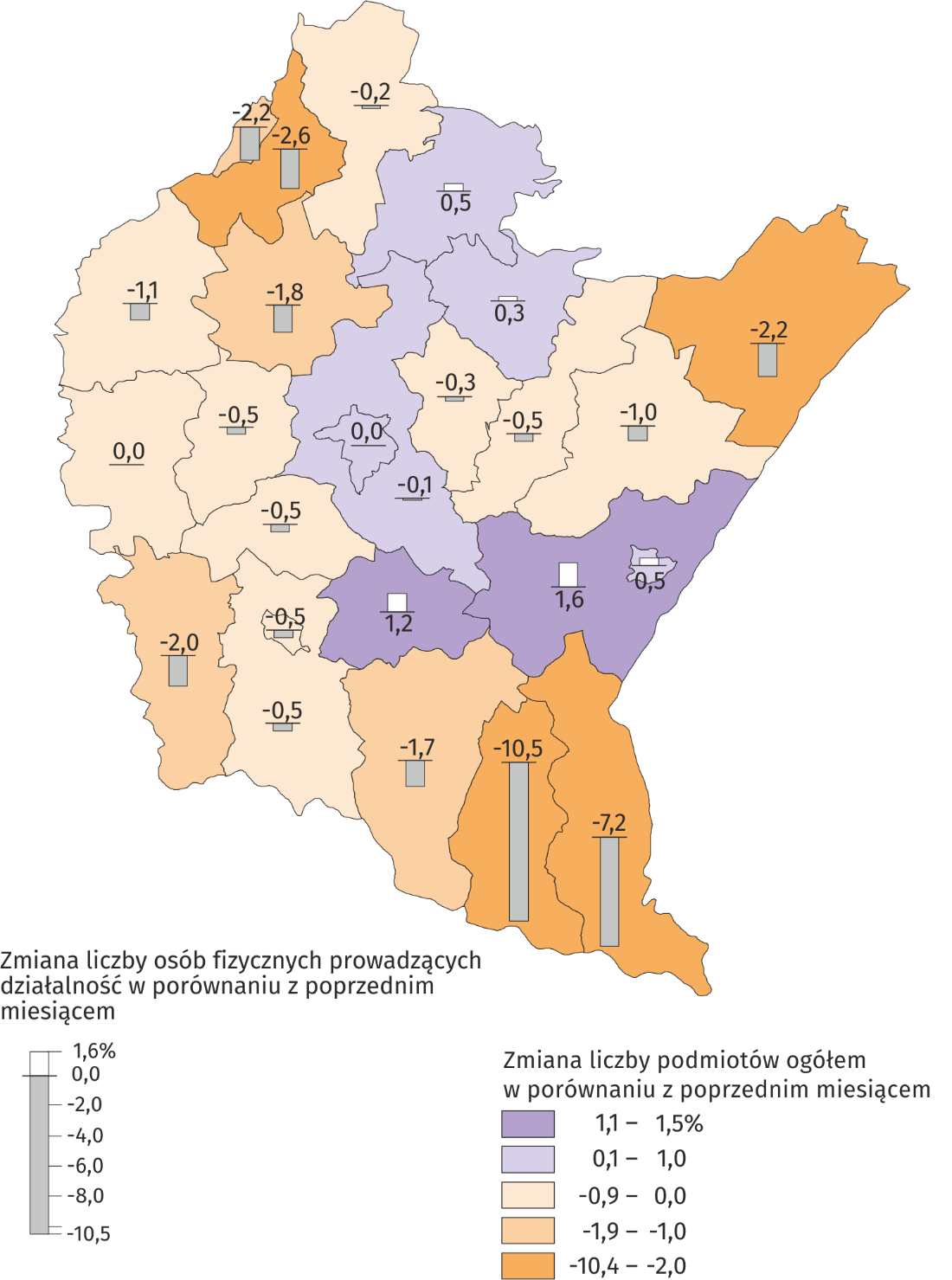 Koniunktura gospodarczaW czerwcu w większości badanych obszarów przedsiębiorcy oceniają koniunkturę podobnie jak w maju. Wyjątkiem jest handel hurtowy oraz transport i gospodarka magazynowa, gdzie oceny spadły oraz zakwaterowanie i gastronomia, gdzie oceny wzrosły.Wskaźniki ogólnego klimatu koniunktury według rodzaju działalności (sekcje działy PKD 2007)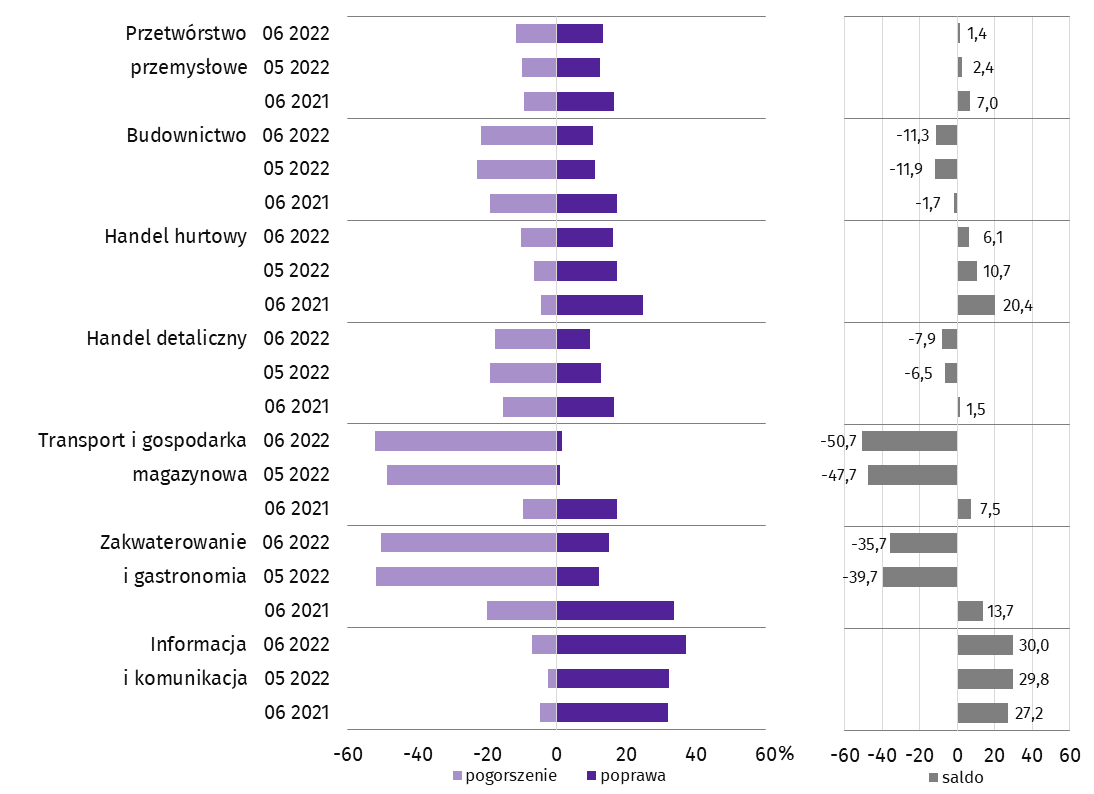 Wyniki badania dot. wpływu wojny w Ukrainie na koniunkturę gospodarcząPytania o wpływ wojny w UkrainiePyt. 1. Negatywne skutki wojny w Ukrainie i jej konsekwencje dla prowadzonej przez Państwa firmę działalności gospodarczej będą w bieżącym miesiącu: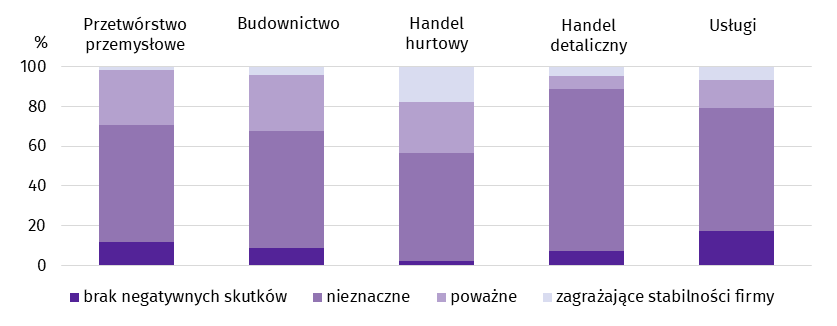 Wśród przedsiębiorców, którzy udzieli odpowiedzi w badaniu najczęściej pojawiały się zdania, że trwająca wojna stanowiła w czerwcu br. nieznaczne zagrożenie dla ich firm. Taką opinię wyrażało m.in. 81,7% podmiotów prowadzących działalność w handlu detalicznym i 62,0% w usługach. Największy odsetek odpowiedzi wskazujących na poważny wpływ wojny na działalność gospodarczą udzieliły firmy działające w budownictwie (28,3%), a następnie w przetwórstwie przemysłowym (27,7%). Skutki wojny zagrażające stabilności firmy przewidywało najwięcej podmiotów związanych z handlem hurtowym (18,0%).Pyt. 2. Z zaobserwowanych w ostatnim miesiącu negatywnych skutków wojny w Ukrainie najbardziej do Państwa firmy odnoszą się: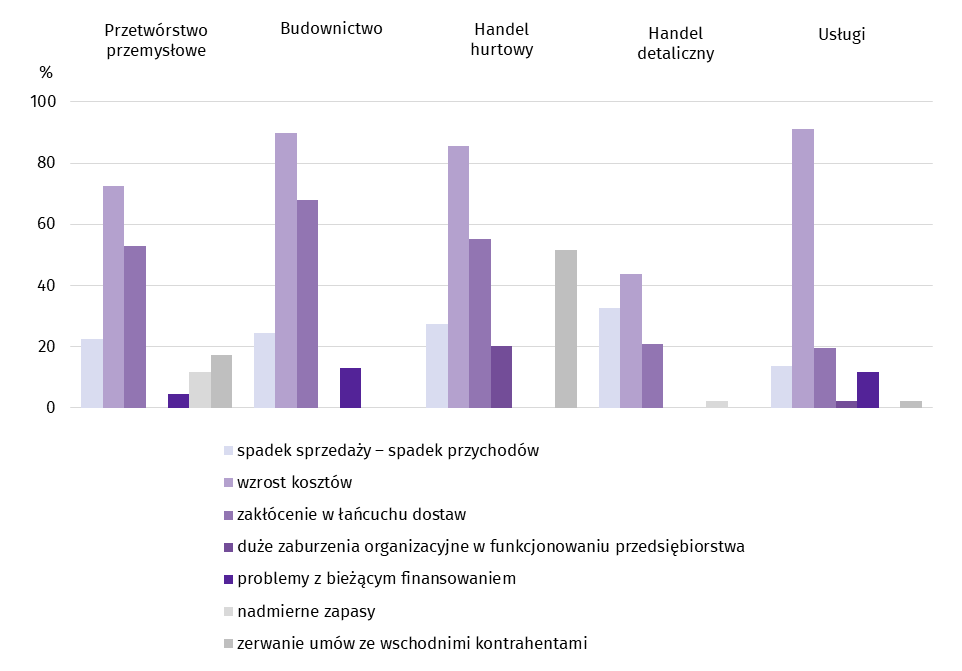 Przedstawiciele wszystkich badanych rodzajów działalności, oceniając negatywny wpływ wojny w Ukrainie na działalność firmy, najczęściej byli zdania, że powoduje ona wzrost kosztów, a także zakłócenia w łańcuchu dostaw. Spadek sprzedaży (przychodów) w największym stopniu dotyczył podmiotów zajmujących się handlem detalicznym (32,5%), a zerwanie umów ze wschodnimi kontrahentami przedsiębiorstw zajmujących się handlem hurtowym (51,6%).Pyt. 3. Jeżeli w Państwa firmie są zatrudnieni pracownicy z Ukrainy, to czy w związku z wojną w Ukrainie zaobserwowali Państwo w ubiegłym miesiącu: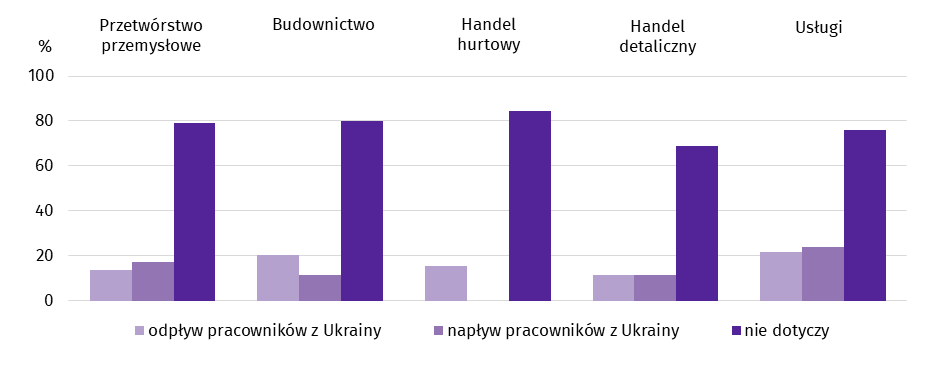 W czerwcu br. zaobserwowano odpływ pracowników głównie w usługach (21,7%), a następnie w budownictwie (20,2%). Największy odsetek odpowiedzi wskazujących napływ pracowników z Ukrainy w związku z trwającą wojną udzieliły firmy usługowe (23,9%), a następnie działające w przetwórstwie przemysłowym (17,2%).Pytania o inwestycjePyt. 4. Jakie są Państwa aktualne przewidywania, co do poziomu inwestycji Państwa firmy w 2022 r. w odniesieniu do inwestycji zrealizowanych w 2021 r.: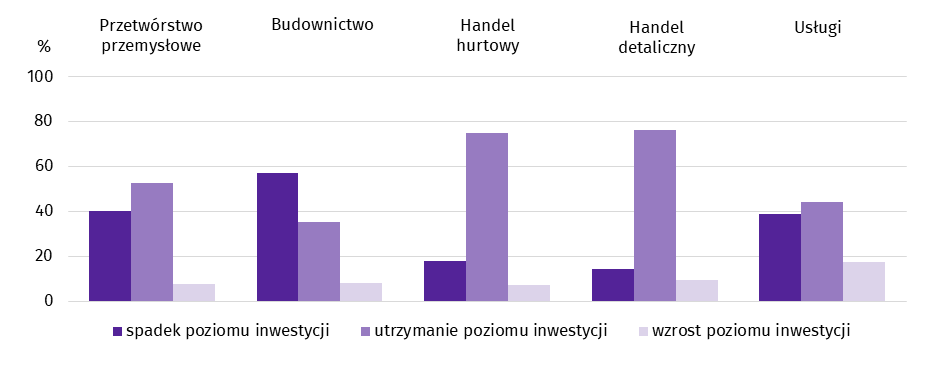 Przedsiębiorcy prowadzący działalność w handlu detalicznym (76,0%) i handlu hurtowym (74,8%) byli zdania, że inwestycje w stosunku do 2021 r. pozostaną na tym samym poziomie. W budownictwie przedsiębiorcy najczęściej uważali, że poziom inwestycji spadnie (56,8%), a w usługach, że wzrośnie (17,2%).Pyt. 5. Które z poniższych czynników w największym stopniu wpływają na ograniczenie skali inwestycji Państwa firmy w bieżącym roku: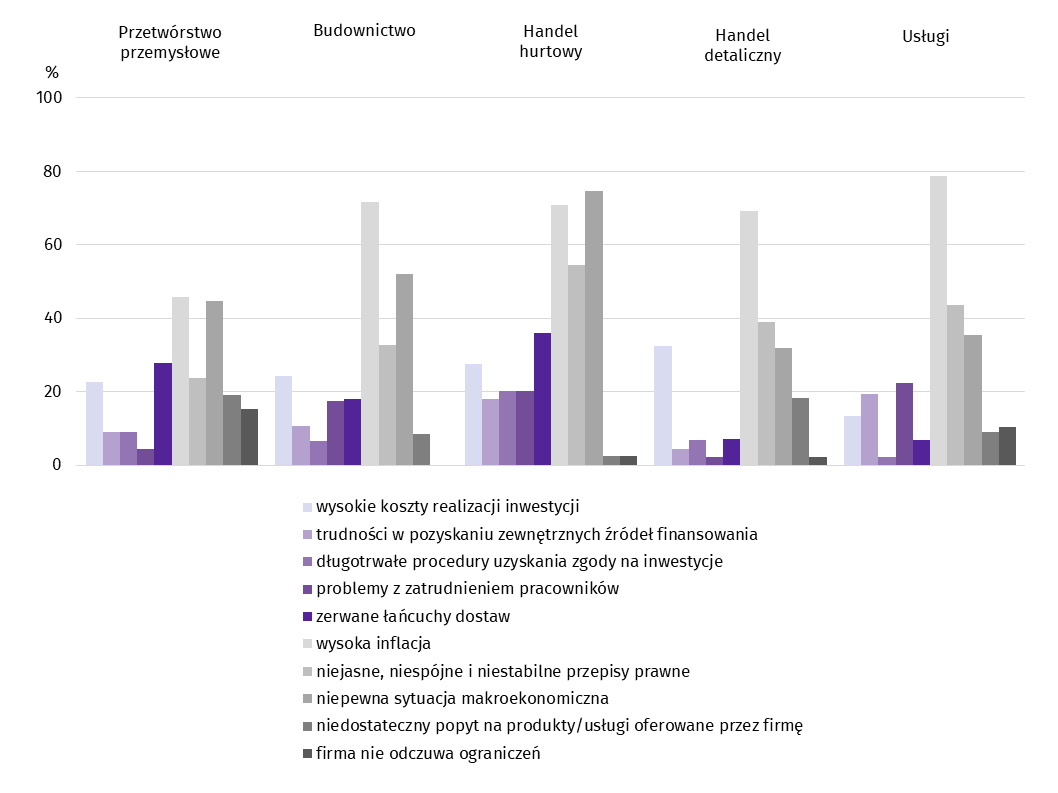 Przedsiębiorcy wśród czynników mających wpływ na ograniczenie skali inwestycji w ich firmach, najczęściej wskazywali na wysokie koszty realizacji inwestycji (budownictwo 82,8%), wysoką inflację (usługi 78,6%) oraz niepewną sytuację makroekonomiczną (handel hurtowy 74,7%).Więcej informacji dotyczących wyników badań koniunktury gospodarczej dostępne są na stronie https://zielonagora.stat.gov.pl/osrodki/osrodek-badan-koniunktury/obk-dane/.Tablica 14. Wybrane dane o województwie podkarpackima  W przedsiębiorstwach, w których liczba pracujących przekracza 9 osób.   b  Udział zarejestrowanych bezrobotnych w cywilnej ludności aktywnej zawodowo, szacowanej na koniec każdego miesiąca. 
c  W kwartale.Tablica 14. Wybrane dane o województwie podkarpackim (cd.)a  Ceny bieżące bez VAT.   b  W przedsiębiorstwach, w których liczba pracujących przekracza 9 osób.Tablica 14. Wybrane dane o województwie podkarpackim (dok.)a  W przedsiębiorstwach, w których liczba pracujących przekracza 9 osób.   b  W przedsiębiorstwach, w których liczba pracujących przekracza 49 osób.; dane są prezentowane narastająco.   c  Relacja wyniku finansowego brutto do przychodów z całokształtu działalności.   d  Relacja wyniku finansowego netto do przychodów z całokształtu działalności.   e  Bez osób prowadzących gospodarstwa indywidualne w rolnictwie.W maju 2022 r. przeciętne zatrudnienie w sektorze przedsiębiorstw było wyższe niż przed rokiem (o 3,1%), a niższe niż przed miesiącem (o 0,2%).Liczba bezrobotnych zarejestrowanych była o 3,6% niższa niż przed miesiącem i o 14,3% niższa niż przed rokiem. Stopa bezrobocia rejestrowanego w końcu maja 2022 r. wyniosła 7,5% i zmniejszyła się w porównaniu z poprzednim miesiącem, a także w odniesieniu do maja 2021 r.Przeciętne miesięczne wynagrodzenie brutto w sektorze przedsiębiorstw było wyższe niż w maju 2021 r. (o 11,4%), a niższe niż w kwietniu 2022 r. (o 2,7%).W 1 kwartale 2022 r., w porównaniu z analogicznym okresem poprzedniego roku, wystąpił wzrost cen towarów i usług konsumpcyjnych o 9,5%.Ceny skupu podstawowych produktów rolnych były wyższe niż przed rokiem. W porównaniu z kwietniem br. niższe były ceny skupu żywca wieprzowego i drobiowego. W obrocie targowiskowym w skali miesiąca więcej płacono za żyto.Produkcja sprzedana przemysłu osiągnęła wartość (w cenach bieżących) 6828,2 mln zł i była (w cenach stałych) o 14,6% wyższa niż w maju 2021 r., kiedy notowano wzrost produkcji o 41,3%. W porównaniu z poprzednim miesiącem produkcja przemysłowa wzrosła o 1,8%.Sprzedaż produkcji budowlano-montażowej była wyższa niż przed rokiem (o 16,9%) i wyższa niż przed miesiącem (o 6,1%).W maju 2022 r., w porównaniu z analogicznym okresem 2021 r., wzrosła liczba mieszkań oddanych do użytkowania (ponad 2-krotnie), liczba mieszkań, których budowę rozpoczęto (ponad 2-krotnie) oraz liczba mieszkań, na realizację których wydano pozwolenia lub dokonano zgłoszenia z projektem budowlanym (o 14,4%).Sprzedaż detaliczna zrealizowana przez przedsiębiorstwa handlowe i niehandlowe w maju 2022 r. była wyższa o 30,2% niż przed rokiem (wobec wzrostu o 16,7% w maju 2021 r.) i wyższa o 2,9% niż przed miesiącem.W rejestrze REGON wpisanych było więcej podmiotów gospodarki narodowej niż przed rokiem.W czerwcu 2022 r. w większości badanych obszarów przedsiębiorcy oceniają koniunkturę negatywnie.SkrótPełna nazwaSekcjeSekcjeDostawa wody; gospodarowanie ściekami i odpadami; rekultywacjaDostawa wody; gospodarowanie ściekami i odpadami oraz działalność związana z rekultywacją.Handel; naprawa pojazdów samochodowych Handel hurtowy i detaliczny; naprawa pojazdów samochodowych, włączając motocykle.Zakwaterowanie i gastronomiaDziałalność związana z zakwaterowaniem i usługami gastronomicznymi.Obsługa rynku nieruchomościDziałalność związana z obsługą rynku nieruchomości.Administrowanie i działalność wspierającaDziałalność w zakresie usług administrowania i działalność wspierająca.DziałyDziałyProdukcja wyrobów z drewna, korka, słomy i wiklinyProdukcja wyrobów z drewna oraz korka, z wyłączeniem mebli; produkcja wyrobów ze słomy i materiałów używanych do wyplatania.Produkcja wyrobów z metaliProdukcja metalowych wyrobów gotowych, z wyłączeniem maszyn i urządzeń.Produkcja maszyn i urządzeńProdukcja maszyn i urządzeń, gdzie indziej niesklasyfikowana.Produkcja pojazdów samochodowych, przyczep i naczepProdukcja pojazdów samochodowych, przyczep i naczep, z wyłączeniem motocykli.Budowa budynkówRoboty budowlane związane ze wznoszeniem budynków.Budowa obiektów inżynierii lądowej i wodnejRoboty związane z budową obiektów inżynierii lądowej i wodnej.SymbolOpisKreska	(–)oznacza, że zjawisko nie wystąpiłoKropka	(.)oznacza: brak informacji, konieczność zachowania tajemnicy statystycznej lub, że wypełnienie pozycji jest niemożliwe albo nieceloweZnak	(*)oznacza, że dane zostały zmienione w stosunku do wcześniej opublikowanychZnak	(∆)oznacza, że nazwy zostały skrócone w stosunku do obowiązującej klasyfikacjiWyszczególnienie05 202205 202201–05 202201–05 2022Wyszczególnieniew tys.05 2021=100w tys.01–05 2021=100Ogółem254,0103,1254,0103,6w tym:Przemysł136,5104,2136,5104,6w tym:przetwórstwo przemysłowe125,6104,1125,6104,6dostawa wody; gospodarowanie ściekami i odpadami; rekultywacja∆6,6113,86,6113,3Budownictwo19,499,219,6101,6Handel; naprawa pojazdów samochodowych∆49,5100,949,6101,6Transport i gospodarka magazynowa14,5108,414,4107,6Zakwaterowanie i gastronomia∆3,6104,63,6107,3Obsługa rynku nieruchomości∆3,397,13,396,9Działalność profesjonalna, naukowa i technicznaa 3,9103,03,9101,4Administrowanie i działalność wspierająca∆ 12,2101,712,1101,9Wyszczególnienie202120222022Wyszczególnienie050405Bezrobotni zarejestrowani (stan w końcu miesiąca) w tys.83,374,071,3Bezrobotni nowo zarejestrowani (w ciągu miesiąca) w tys.6,06,96,5Bezrobotni wyrejestrowani (w ciągu miesiąca) w tys.8,59,69,2Stopa bezrobocia rejestrowanego (stan w końcu miesiąca) w %8,87,87,5Wyszczególnienie202120222022Wyszczególnienie050405Wyszczególnieniew odsetkachw odsetkachw odsetkachBezrobotni:do 25. roku życia12,911,611,6powyżej 50. roku życia23,524,624,9długotrwale59,060,360,8niepełnosprawni4,16,06,2Wyszczególnienie05 202205 202201–05 202201–05 2022Wyszczególnieniew zł05 2021=100w zł01–05 2021=100Ogółem5270,36111,45254,54110,6w tym:Przemysł5458,20109,35475,83109,0w tym:przetwórstwo przemysłowe5428,14109,05450,25108,8dostawa wody; gospodarowanie ściekami i odpadami; rekultywacja∆5270,24114,25102,88110,0Budownictwo4985,88112,74893,81112,5Handel; naprawa pojazdów samochodowych∆4895,11113,54862,84113,1Transport i gospodarka magazynowa5070,08123,44925,00119,9Zakwaterowanie i gastronomia∆4387,78115,34384,00119,7Obsługa rynku nieruchomości∆5215,20114,55317,18111,3Działalność profesjonalna, naukowa i technicznaa 5468,56112,55490,57106,6Administrowanie i działalność wspierająca∆ 3867,46114,13795,94112,1Wyszczególnienie20204 kw.2021202120221 kw.Wyszczególnienie20204 kw.1 kw.4 kw.20221 kw.Wyszczególnienieanalogiczny okres roku poprzedniego=100analogiczny okres roku poprzedniego=100analogiczny okres roku poprzedniego=100analogiczny okres roku poprzedniego=100Ogółem102,5101,8107,6109,5Żywność i napoje bezalkoholowe102,0100,3106,7109,5Napoje alkoholowe i wyroby tytoniowe104,3102,0102,1104,6Odzież i obuwie98,598,4102,1103,7Mieszkanie105,1104,5107,5112,2Zdrowie103,7102,8102,4103,5Transport94,498,8126,8118,9Rekreacja i kultura103,2103,8105,7107,9Edukacja105,5104,4104,5105,3Wyszczególnienie07 2021–05 202207 2021–05 202205 202205 202205 2022Wyszczególnieniew tonachanalogiczny okres roku
poprzedniego=100w tonach05 2021=10004 2022=100Ziarno zbóż podstawowychb165581115,512103246,3124,7w tym:pszenica135524118,111270279,8125,0żyto6013137,57759,4328,2Wyszczególnienie01–05 202201–05 202205 202205 202205 2022Wyszczególnieniew tonach01–05 2021=100w tonach05 2021=10004 2022=100Żywiec rzeźnyb1256380,1259782,6104,8w tym:bydło (bez cieląt)65896,912993,796,7trzoda chlewna650162,3148170,898,5drób5392117,9983108,0117,4Mlekoc38360100,6890799,3118,1WyszczególnienieCeny w skupieCeny w skupieCeny w skupieCeny w skupieCeny w skupieCeny wolnorynkoweCeny wolnorynkoweCeny wolnorynkoweWyszczególnienie05 202205 202205 202201–05 202201–05 202205 202205 202205 2022Wyszczególnieniezł05
2021=10004
2022=100zł01–05
2021=100zł05 
2021=10004
2022=100Ziarno zbóża za 1 dt:pszenica157,20171,4101,2145,64164,1183,00.99,8żyto125,93194,4129,6105,00174,3152,67.102,5Ziemniakib za 1 dt116,08247,0125,564,44130,6135,88.99,1Żywiec rzeźny za 1 kg wagi żywej, w tym:bydło (bez cieląt)10,11155,1103,49,28144,3...trzoda chlewna6,29122,996,55,63119,8...drób6,05131,292,25,87140,4...Mleko za 1 l2,19149,0103,31,98135,6...Wyszczególnienie05 202201–05 202201–05 2022Wyszczególnienieanalogiczny okres roku poprzedniego=100analogiczny okres roku poprzedniego=100w odsetkachOgółem114,6119,1100,0w tym:Przetwórstwo przemysłowe114,4117,793,6w tym produkcja:artykułów spożywczych100,9105,06,9wyrobów z drewna, korka, słomy i wikliny∆ 75,8108,78,1chemikaliów i wyrobów chemicznych116,4130,07,9wyrobów z gumy i tworzyw sztucznych110,8109,912,1wyrobów z pozostałych mineralnych surowców niemetalicznych125,9120,94,2metali130,3128,86,2wyrobów z metali∆119,4116,79,9komputerów, wyrobów elektronicznych i optycznych177,2142,21,7maszyn i urządzeń∆116,2108,95,2pojazdów samochodowych, przyczep i naczep∆124,6109,210,6pozostałego sprzętu transportowego122,4134,78,1mebli116,7118,52,6Dostawa wody; gospodarowanie ściekami i odpadami; rekultywacja∆ 137,6136,82,9Wyszczególnienie05 202201–05 202201–05 2022Wyszczególnienieanalogiczny okres roku poprzedniego=100analogiczny okres roku poprzedniego=100w odsetkachOgółem116,9113,9100,0Budowa budynków∆ 102,5119,841,2Budowa obiektów inżynierii lądowej i wodnej∆ 164,3108,922,7Roboty budowlane specjalistyczne 105,4110,836,1WyszczególnienieMieszkania oddane do użytkowaniaMieszkania oddane do użytkowaniaMieszkania oddane do użytkowaniaPrzeciętna 
powierzchnia 
użytkowa 
1 mieszkania w m2Wyszczególnieniew liczbach 
bezwzględnychw odsetkach01–05 2021=100Przeciętna 
powierzchnia 
użytkowa 
1 mieszkania w m2Ogółem4215100,0113,4114,2Indywidualne272164,6115,5141,7Spółdzielcze1413,3160,255,1Przeznaczone na sprzedaż lub wynajem128230,4100,765,1Społeczne czynszowe711,7.60,6WyszczególnienieMieszkania, na budowę których wydano pozwolenia lub dokonano zgłoszenia z projektem budowlanymMieszkania, na budowę których wydano pozwolenia lub dokonano zgłoszenia z projektem budowlanymMieszkania, na budowę których wydano pozwolenia lub dokonano zgłoszenia z projektem budowlanymMieszkania, których budowę rozpoczętoMieszkania, których budowę rozpoczętoMieszkania, których budowę rozpoczętoWyszczególnieniew liczbach bezwzględnychw odsetkach01–05 2021=100w liczbach bezwzględnychw odsetkach01–05 2021=100Ogółem4679100,098,95085100,0107,6Indywidualne259755,587,1233545,982,8Przeznaczone na sprzedaż lub wynajem206044,0117,7271453,4142,6Komunalne220,5.-..Społeczne czynszowe-..360,7.Wyszczególnienie05 202201–05 202201–05 2022Wyszczególnienieanalogiczny okres roku poprzedniego=100analogiczny okres roku poprzedniego=100w odsetkachOgółema 130,2128,0100,0w tym:pojazdy samochodowe, motocykle, części101,9107,511,0żywność, napoje i wyroby tytoniowe136,5129,333,7farmaceutyki, kosmetyki, sprzęt ortopedyczny115,2119,84,3tekstylia, odzież, obuwie104,7131,94,3meble, rtv, agd89,0101,83,8prasa, książki, pozostała sprzedaż w wyspecjalizowanych sklepach141,4109,72,0pozostałe181,9188,123,2WyszczególnienieA – 2021 r.B – 2022 r.WyszczególnienieA – 2021 r.B – 2022 r.010203040506070809101112Przeciętne zatrudnienie w sektorze przedsiębiorstwa (w tys. osób)A244,3245,0244,9244,8246,4248,1248,7248,6248,0248,1248,5248,7B252,9253,8254,0254,5254,0poprzedni miesiąc = 100A100,0100,3100,0100,0100,6100,7100,2100,099,8100,0100,1100,1B101,7100,4100,1100,299,8analogiczny miesiąc poprzedniego roku = 100A96,196,797,4101,5103,6104,5103,0101,6100,9101,3101,8101,9B103,5103,6103,7103,9103,1Bezrobotni zarejestrowani (w tys. osób; stan w końcu okresu)A90,490,788,485,883,380,980,380,278,376,976,777,3B79,578,976,774,071,3Stopa bezrobociab (w %; stan w końcu okresu)A9,59,59,29,08,88,58,58,58,38,18,18,2B8,48,38,17,87,5Oferty pracy (zgłoszone w ciągu miesiąca)A265541684701431345124578409748085162463140263109B38064187600847074988Liczba bezrobotnych na 1 ofertę pracy (stan w końcu okresu)A514036302926292422282737B2930242620Przeciętne miesięczne wynagrodzenia brutto 
w sektorze przedsiębiorstwa (w zł)AB4566,184617,684903,104830,904730,994750,244899,634835,144875,974941,334963,645396,58Przeciętne miesięczne wynagrodzenia brutto 
w sektorze przedsiębiorstwa (w zł)AB5101,815058,735432,405416,635270,36poprzedni miesiąc = 100A94,5101,1106,298,597,9100,4103,198,7100,8101,3100,5108,7B94,599,2107,499,797,3analogiczny miesiąc poprzedniego roku = 100A104,5105,8110,1112,4113,0113,0110,0109,5108,8109,3109,7111,7B111,7109,6110,8112,1111,4Wskaźnik cen:towarów i usług konsumpcyjnychc:analogiczny okres poprzedniego roku = 100A..101,8..104,0..105,1..107,6B..109,5..WyszczególnienieA – 2021 r.B – 2022 r.WyszczególnienieA – 2021 r.B – 2022 r.010203040506070809101112Wskaźnik cen (dok.):skupu ziarna zbóż:poprzedni miesiąc = 100A103,8101,4103,998,8101,6101,989,9107,3110,0103,1116,7112,6B96,097,6122,6104,2101,5analogiczny miesiąc poprzedniego roku = 100A124,5124,2130,6122,0114,2118,7119,7140,4149,0143,3156,8161,0B148,9143,4169,2178,4178,1skupu żywca rzeźnego wołowego (bez cieląt):poprzedni miesiąc = 100A101,895,394,9104,3102,4101,897,7102,9100,6111,5108,4103,7B101,2102,6105,9105,6103,4analogiczny miesiąc poprzedniego roku = 100A113,8109,5103,4115,6116,8112,9116,9115,6121,7132,3135,1126,8B126,0135,7151,6153,5155,1skupu żywca rzeźnego wieprzowego:poprzedni miesiąc = 100A99,7110,0124,198,3100,2101,894,0105,185,089,3105,9107,5B98,996,4143,9106,996,5analogiczny miesiąc poprzedniego roku = 100A65,468,282,984,696,493,498,6103,692,287,3101,2116,5B115,5101,2117,3127,6122,9Relacje cen skupua żywca wieprzowego do cen 
targowiskowych żytaAB......5,15,64,74,24,33,5Relacje cen skupua żywca wieprzowego do cen 
targowiskowych żytaAB3,73,44,54,44,1Produkcja sprzedana przemysłub (w cenach stałych):     poprzedni miesiąc = 100A91,9104,1120,093,299,8104,395,999,3107,8105,497,695,8B101,0105,4115,886,5*101,8analogiczny miesiąc poprzedniego roku = 100A97,6100,2121,3168,7141,3126,3117,5123,5112,8113,5112,0112,6B123,8125,4121,1112,4*114,6Produkcja budowlano-montażowab (w cenach bieżących):Produkcja budowlano-montażowab (w cenach bieżących):      poprzedni miesiąc = 100A38,383,5131,2134,495,8134,097,0101,392,1114,095,9155,0B36,1104,3139,6102,1106,1analogiczny miesiąc poprzedniego roku = 100A115,191,791,2123,7106,2123,4138,6125,797,6127,098,2111,2B104,6130,6139,1105,6116,9WyszczególnienieA – 2021 r.B – 2022 r.WyszczególnienieA – 2021 r.B – 2022 r.010203040506070809101112Mieszkania oddane do użytkowania (od początku roku)A117317762516319637184473555764036983781189599904B841*1667*2453*3121*4215analogiczny okres poprzedniego roku = 100A142,4119,6135,2128,8120,7121,2124,1121,6108,599,1105,298,6B71,7*93,9*97,5*97,7*113,4Sprzedaż detaliczna towarówa (w cenach bieżących):     poprzedni miesiąc = 100A83,498,4124,095,8106,7106,3104,5101,595,7105,696,4107,6B84,399,9123,3103,1102,9analogiczny miesiąc poprzedniego roku = 100A88,788,1111,8117,5116,7118,3107,7113,2112,1121,6129,2122,8B124,1126,0125,4135,0130,2Wskaźnik rentowności obrotu w przedsiębiorstwachbWskaźnik rentowności obrotu w przedsiębiorstwachbbruttoc (w %)A..5,7..6,3..6,1..5,5B..6,1..nettod (w %)A..4,9..5,6..5,2..4,8B..5,2..Nakłady inwestycyjne przedsiębiorstwb (w mln zł; ceny bieżące)AB..615,4..1315,9..2008,9..3159,8Nakłady inwestycyjne przedsiębiorstwb (w mln zł; ceny bieżące)AB..613,3..analogiczny okres poprzedniego roku = 100 
(ceny bieżące)AB..88,1..81,2..82,6..89,5analogiczny okres poprzedniego roku = 100 
(ceny bieżące)AB..99,7..Podmioty gospodarki narodoweje w rejestrze REGON (stan w końcu okresu)A188781189306190047190890191871192671193275193972194632195345196203196532B196512196864197386197800198406w tym spółki handloweA160011642916514166001666016776168871694617027171501724717451B1761217776178861794217990w tym z udziałem kapitału zagranicznegoA220822352237222822212231223922482257227622772292B23062320232623312330Opracowanie merytoryczne:Urząd Statystyczny w RzeszowieDyrektor Marek Cierpiał-WolanTel.: 17 853 52 10, 17 853 52 19Rozpowszechnianie:Informatorium StatystyczneTel.: 17 853 57 55Podkarpacki Ośrodek Badań RegionalnychTel.: 17 853 52 10, 17 853 52 19 e-mail: sekretariatusrze@stat.gov.plrzeszow.stat.gov.pl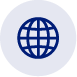 Podkarpacki Ośrodek Badań RegionalnychTel.: 17 853 52 10, 17 853 52 19 e-mail: sekretariatusrze@stat.gov.pl@Rzeszow_STAT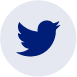 Podkarpacki Ośrodek Badań RegionalnychTel.: 17 853 52 10, 17 853 52 19 e-mail: sekretariatusrze@stat.gov.pl@USRzeszow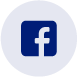 